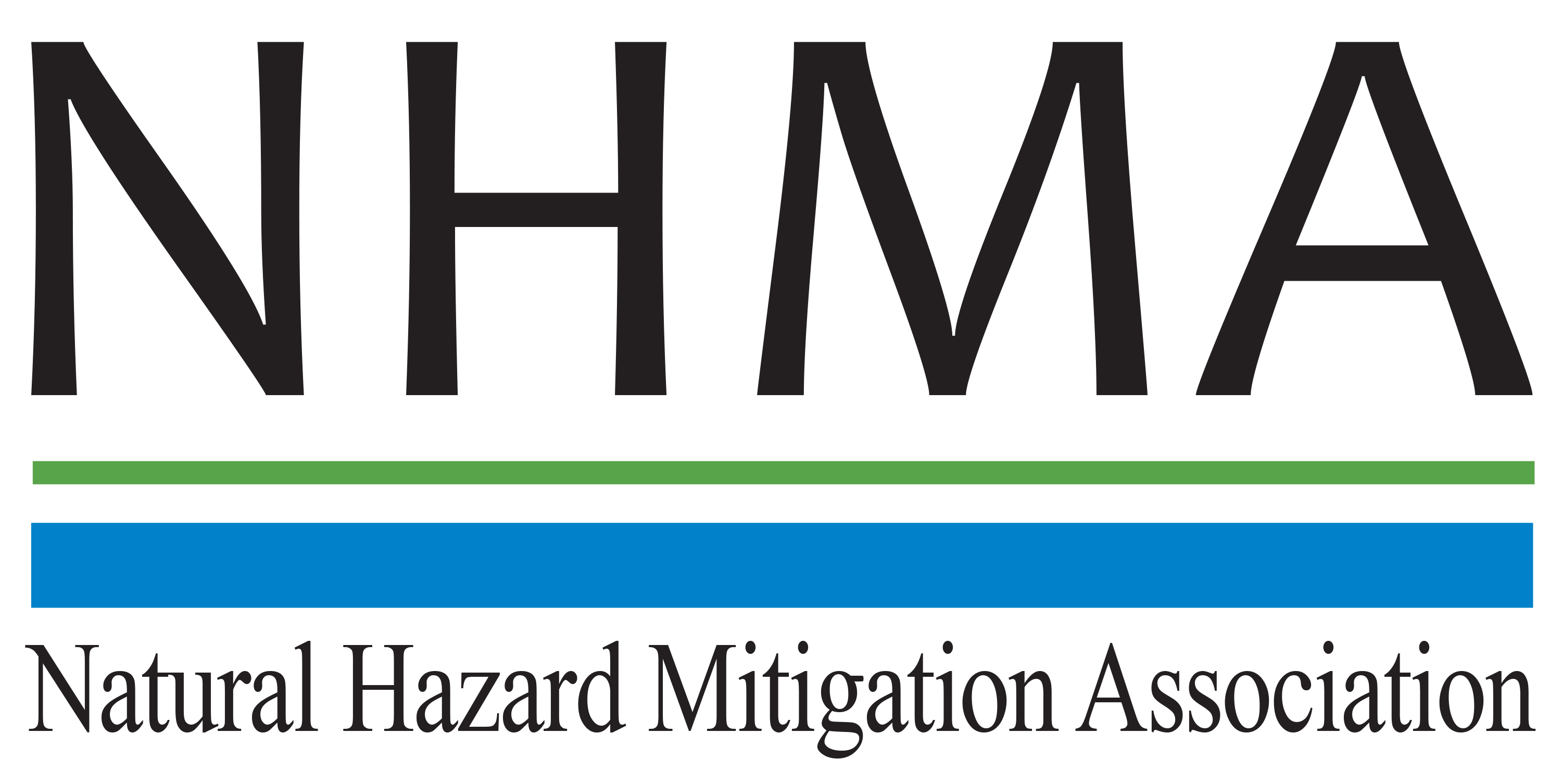 Disaster Risk Reduction (DRR) Ambassador CurriculumInstructor GuideModule 7:Achieving Community Buy-in for 
Disaster Risk Reduction:
Win-Win ApproachesTHE DRR AMBASSADOR CURRICULUM The goal of the DRR Ambassador Curriculum is to facilitate Disaster Risk Reduction efforts for the whole community by: Engaging in discussion of how disasters can be reduced through local actionSharing insights among local leaders and technical experts to enable the development of cross functional solutionsAcquiring the best-available information, knowledge of best practices, and analytic tools to enable better-informed decisions before, during, and after disastersIt is important for instructors of DRR Ambassador Curriculum modules to remember this is one module in a 24-module curriculum. The “DRR Ambassador Curriculum At-a-Glance” table, located at the end of this document, lists the modules of the Curriculum. Keep in mind the following context for the module(s) you conduct:DRR-A CURRICULUM TARGET AUDIENCEThe target audience includes those involved in community development decision-making, such as local community staff, volunteer and stakeholder groups, and federal and state officials.  METHODS OF DELIVERYVaried delivery methods will provide multiple options for access by the target audience. The DRR Ambassador modules may be presented via webinars hosted by NHMA or partner organizations, presented in conferences and/or classrooms by qualified DRR Ambassador Curriculum instructor(s), or are downloadable for individual study from the NHMA website.  COURSE MATERIALSInstructors are expected to use the instructional materials housed on the NHMA website to conduct DRR Ambassador Curriculum modules (Instructor Guide, supporting visuals, Participant Guides, and handouts). Instructors may tailor modules to specific audiences or locations as long as they do not revise the learning objectives and do not revise the materials in such a way that the participants cannot correctly complete the post-test. Instructors request the current pre/post-test for the module from NHMA.CERTIFICATES OF COMPLETIONCertificates of Completion will be awarded by NHMA to participants who successfully complete NHMA-sponsored DRR Ambassador modules. A DRR Ambassador Certificate will be awarded to individuals completing all 24 modules. Participants who choose not to take the post-test may be issued a Certificate of Attendance. Contact NHMA about obtaining certificates. Inform participants to ask their certifying boards about acceptance of NHMA DRR Ambassador certificates for continuing education credits.  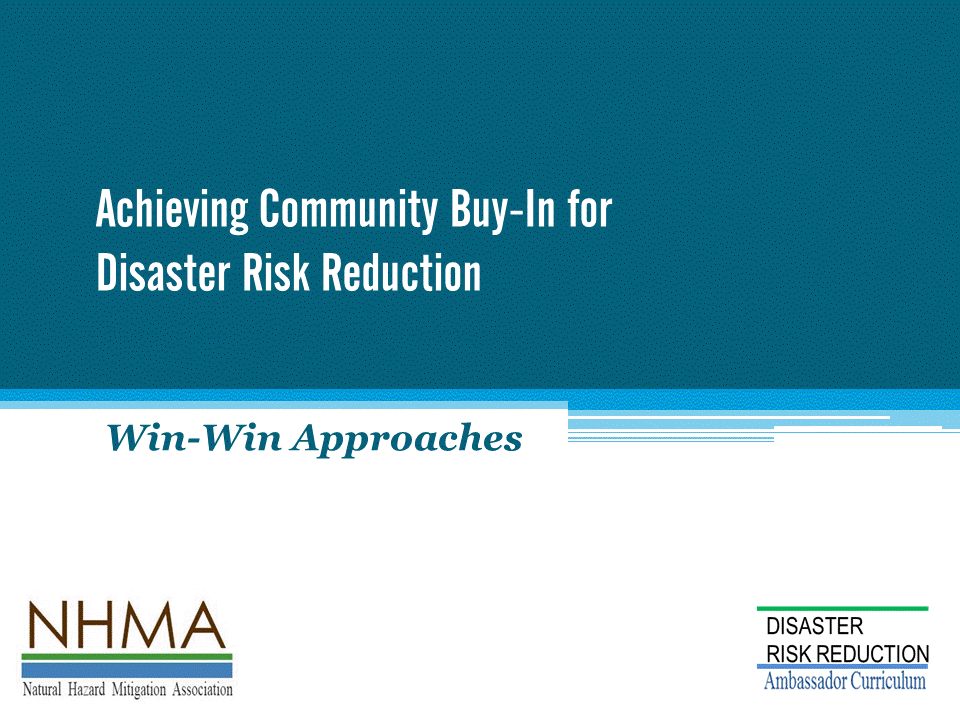 Approximate delivery time:  60-75 minutes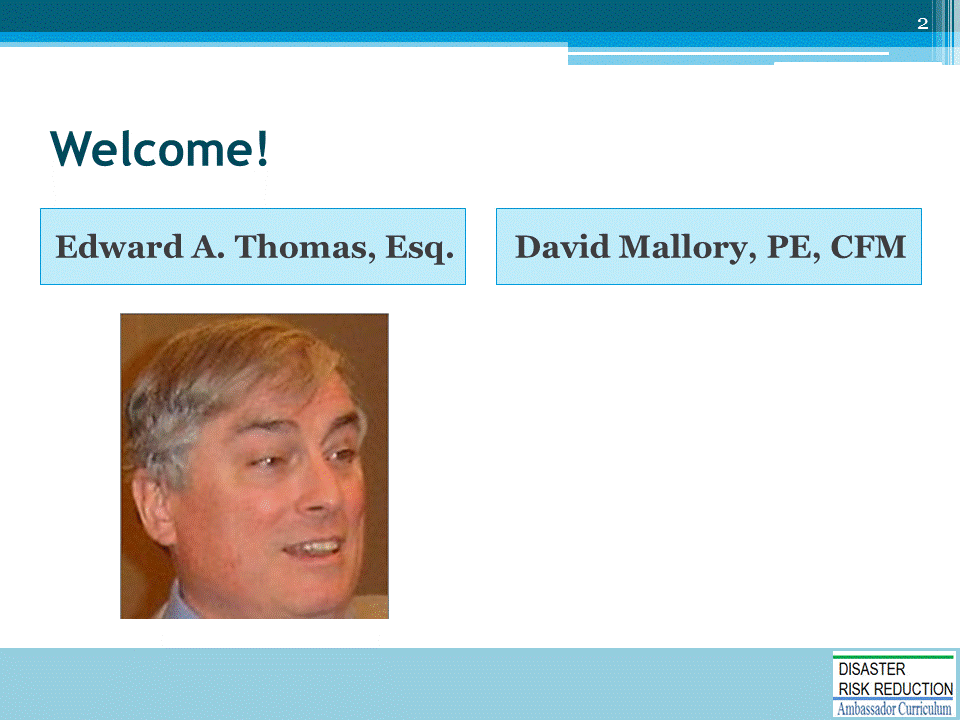 Introductions: Each presenter introduces her/himself, including affiliation and brief background.OPTIONAL: Have each participant briefly introduce him/herselfMention: NHMA presentations are based on general principles of law, engineering, policy and emergency management.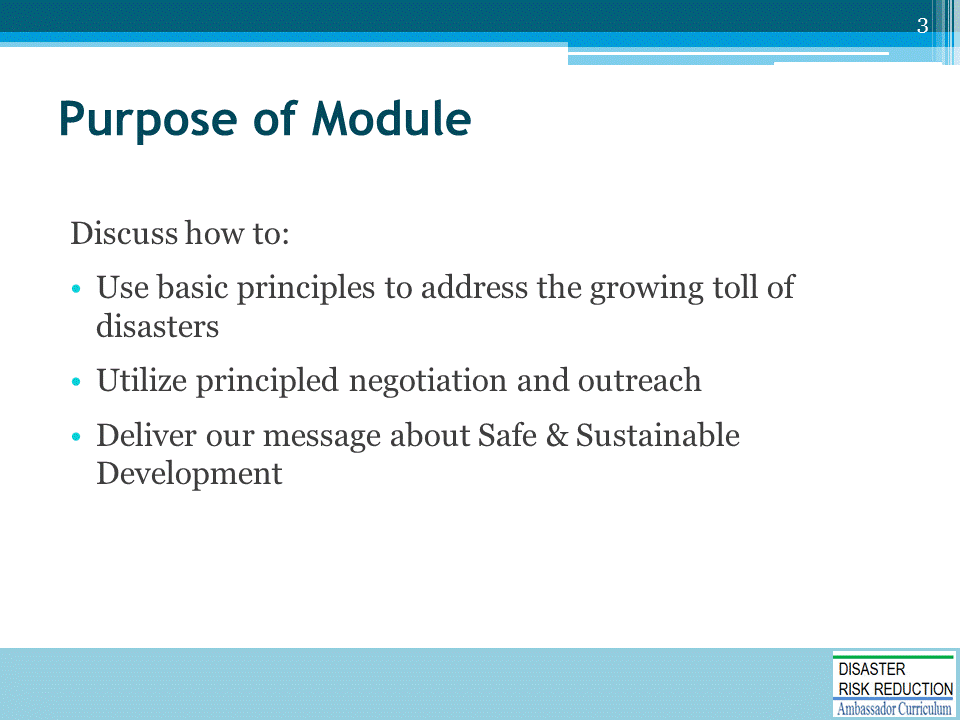 Ignoring the confusion surrounding climate change or fervently held beliefs about the topic is not going to work – BUT we need not change those ideas, just work forward through several steps.Use basic principles to address the growing toll of disasters  (NOTE: the next slide further discusses this)Utilize principled negotiation and outreach to othersDeliver our message about Safe & Sustainable Development to others who may not share our beliefs, or even have any affinity with or liking for us:In their lingoAbout their concerns, passions, beliefs, fears, and vision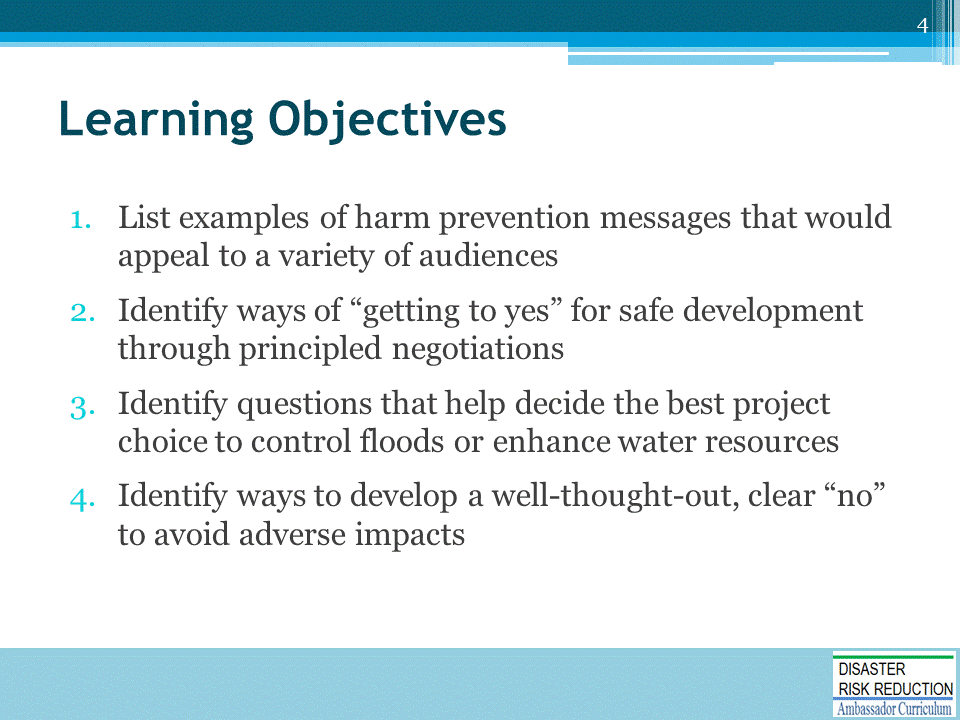 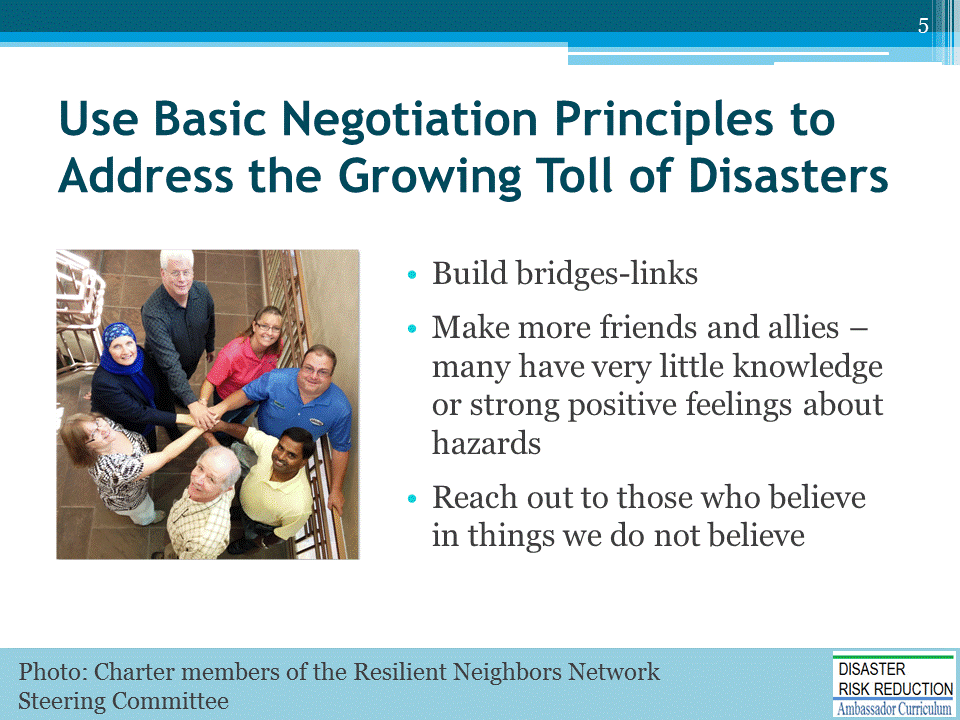 Business as usual is not working well enough.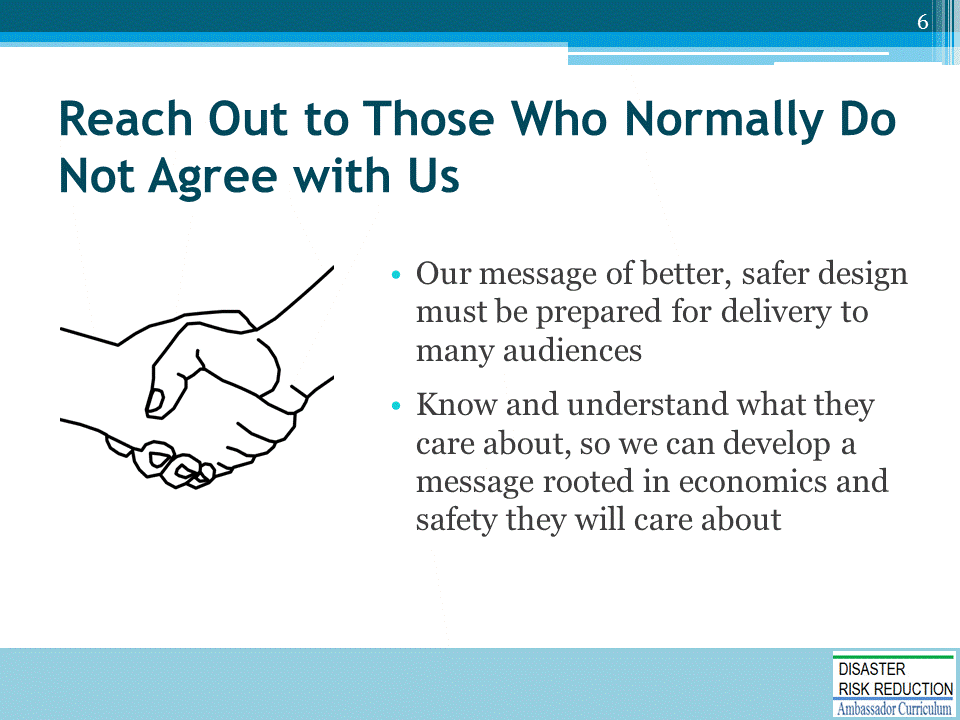 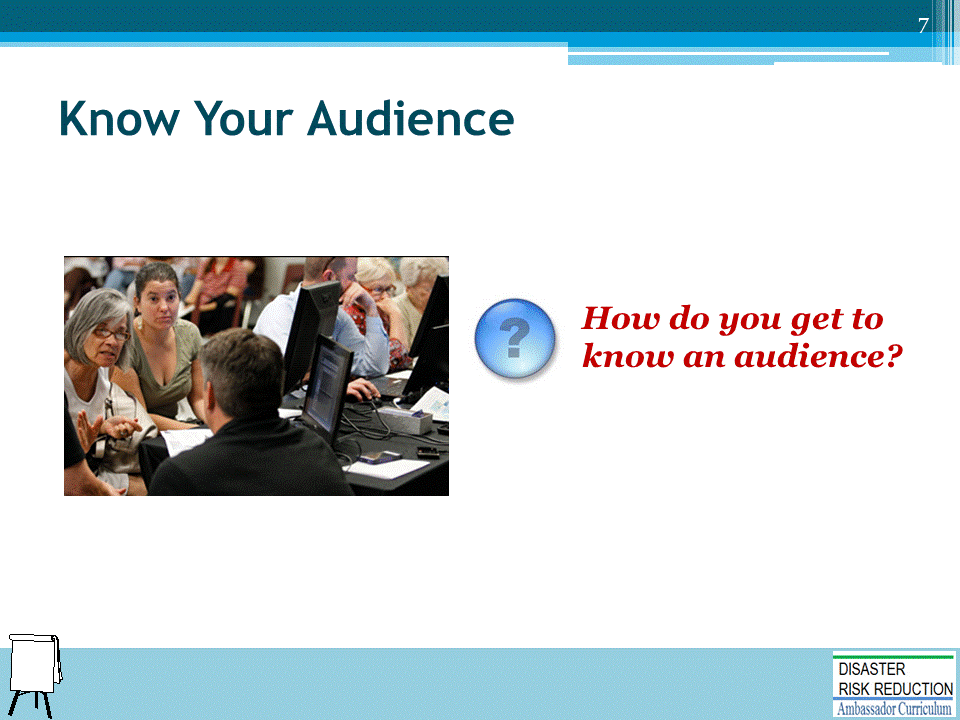 Ask the question and solicit suggestions from participants before showing the suggested answers on the next slide.Optional: Record their answers on whiteboard.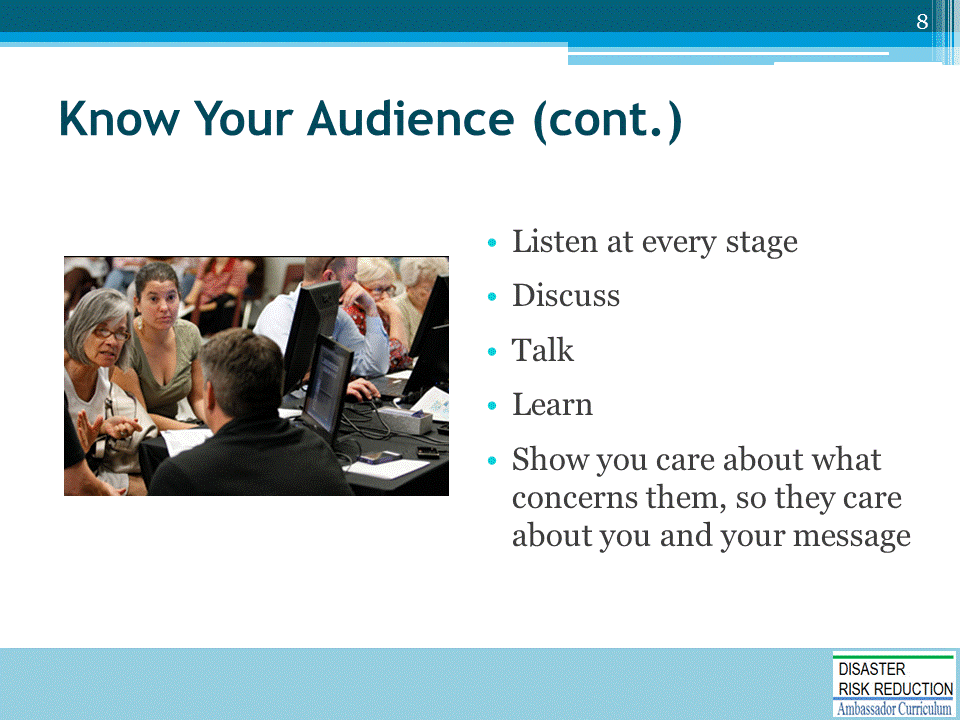 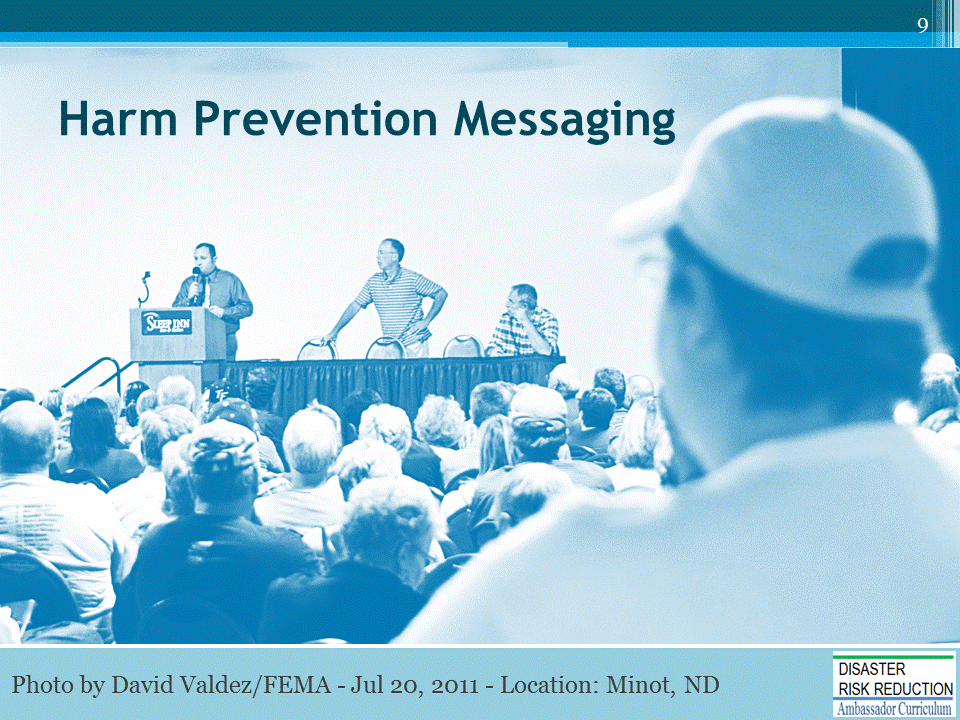 Many people who fervently do not believe in climate variability/uncertainty may have other beliefs, such as in:God / “Higher Power”The United StatesHelping one’s neighborThe need to love and protect landReducing the role of government in their livesHow do we get a harm prevention message across to them?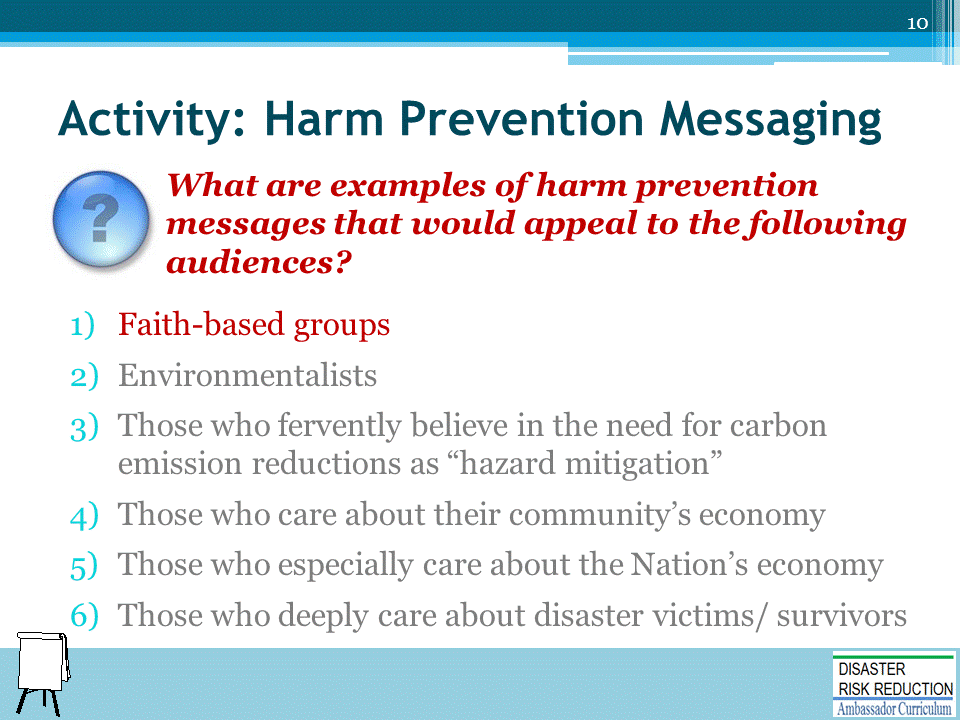 ACTIVITY INSTRUCTIONSThis activity may be conducted in one of two ways:Plenary group activity: Ask each question and solicit 1-2 message ideas from participants. Optional: Record their answers on whiteboard.Small group activity: Assign to each small group of participants 1-2 audience types. Allow five minutes for the groups to brainstorm messaging ideas for their assigned audience types. Have each group report out 2 messages for each assigned audience type.Debrief: Review suggested answers listed on the following slide(s).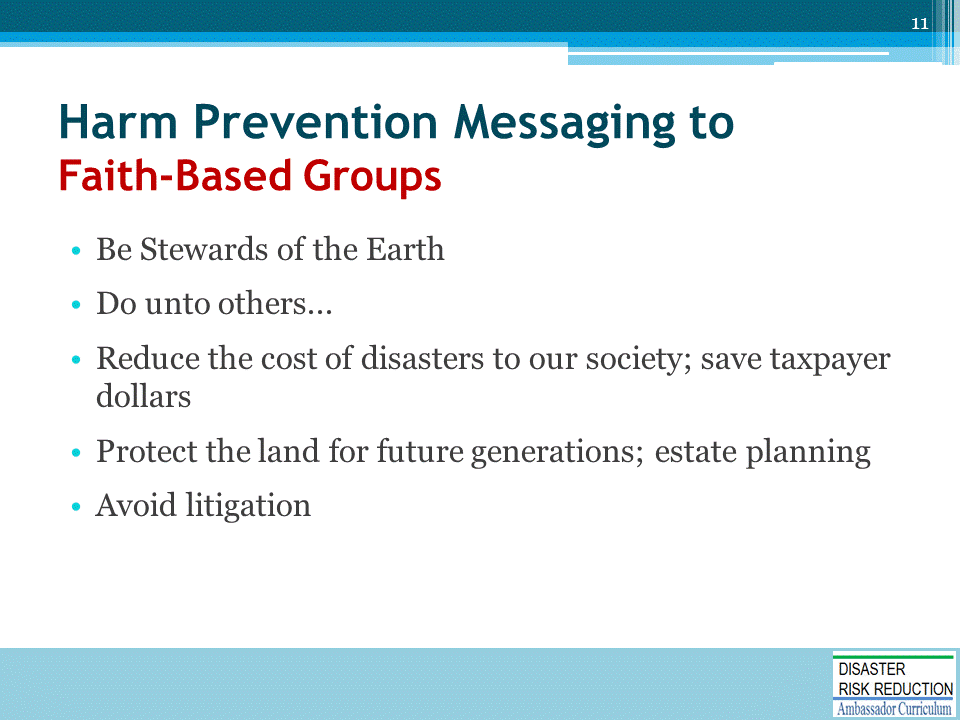 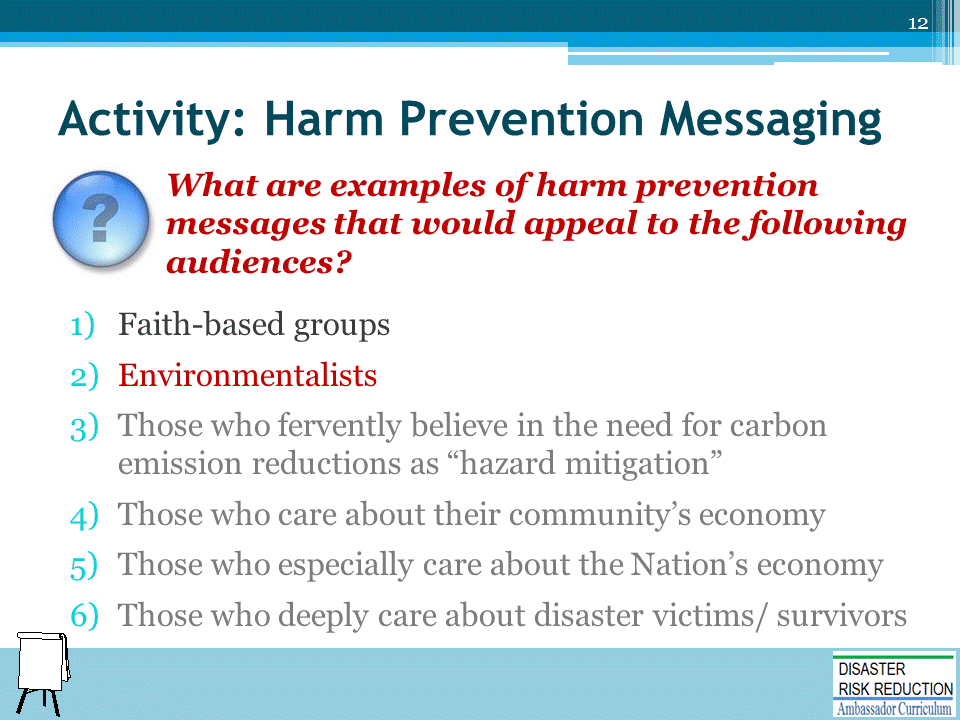 ACTIVITY INSTRUCTIONSPlenary group activity: Ask each question and solicit 1-2 message ideas from participants. Optional: Record their answers on whiteboard.Debrief: Review suggested answers listed on the following slide(s).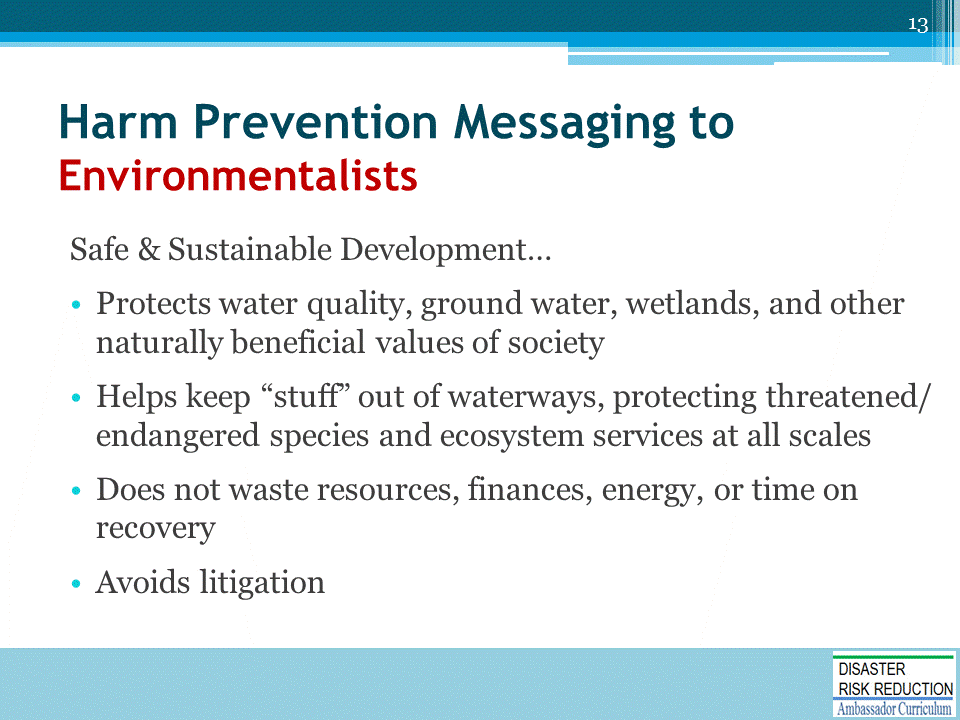 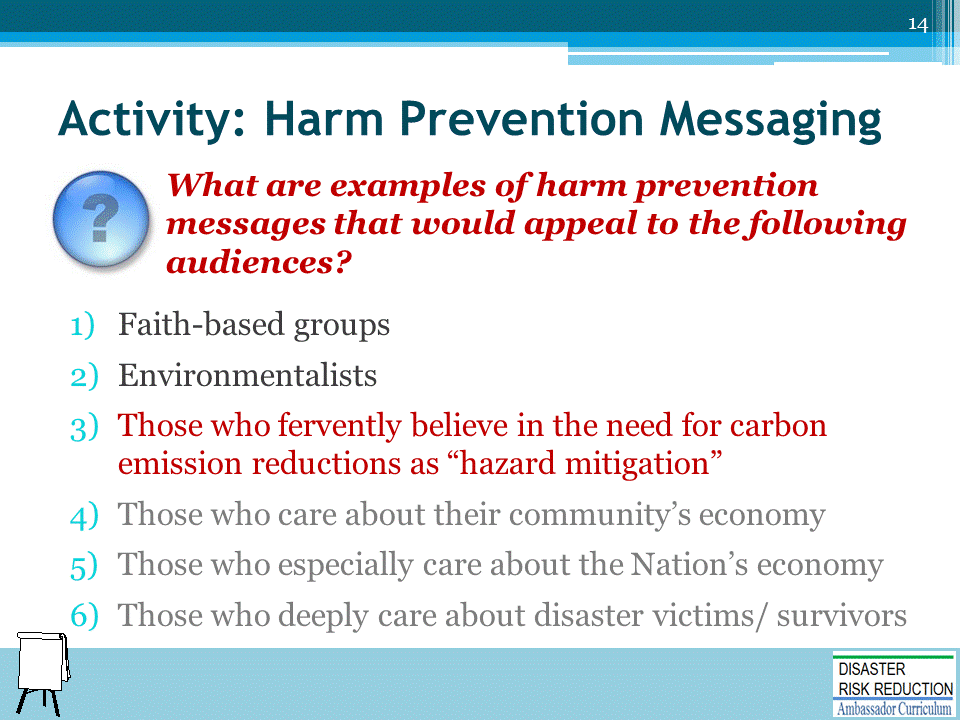 ACTIVITY INSTRUCTIONSPlenary group activity: Ask each question and solicit 1-2 message ideas from participants. Optional: Record their answers on whiteboard.Debrief: Review suggested answers listed on the following slide(s).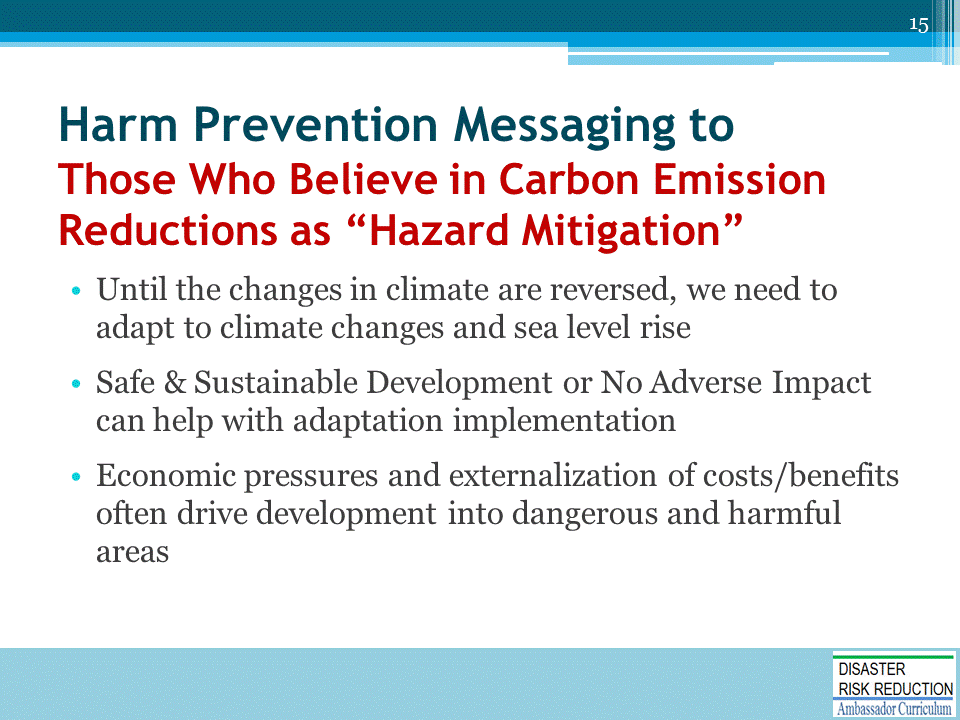 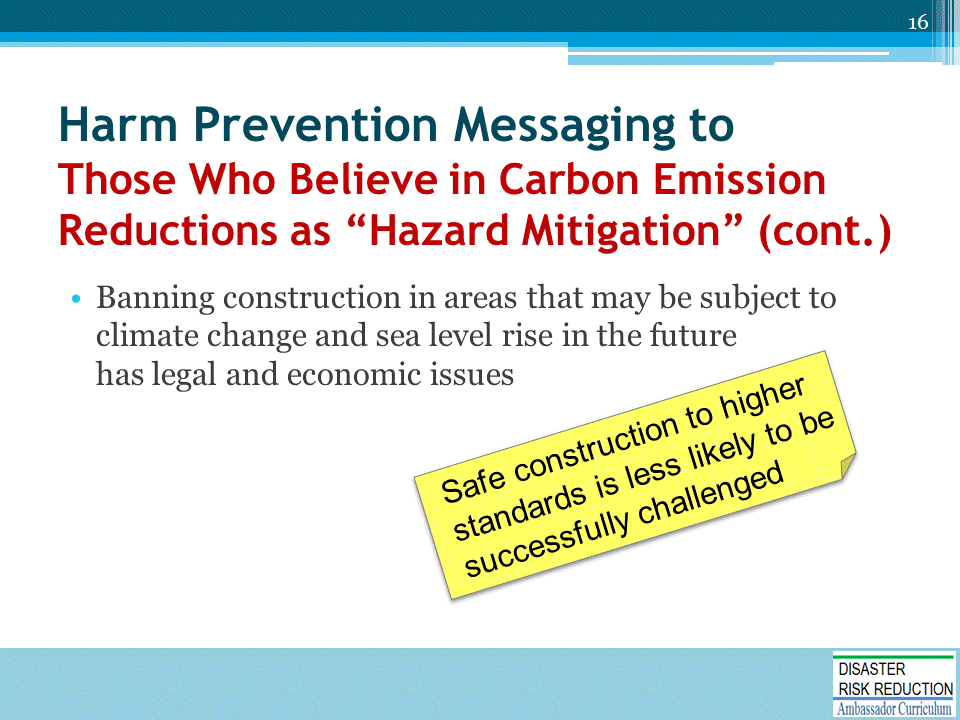 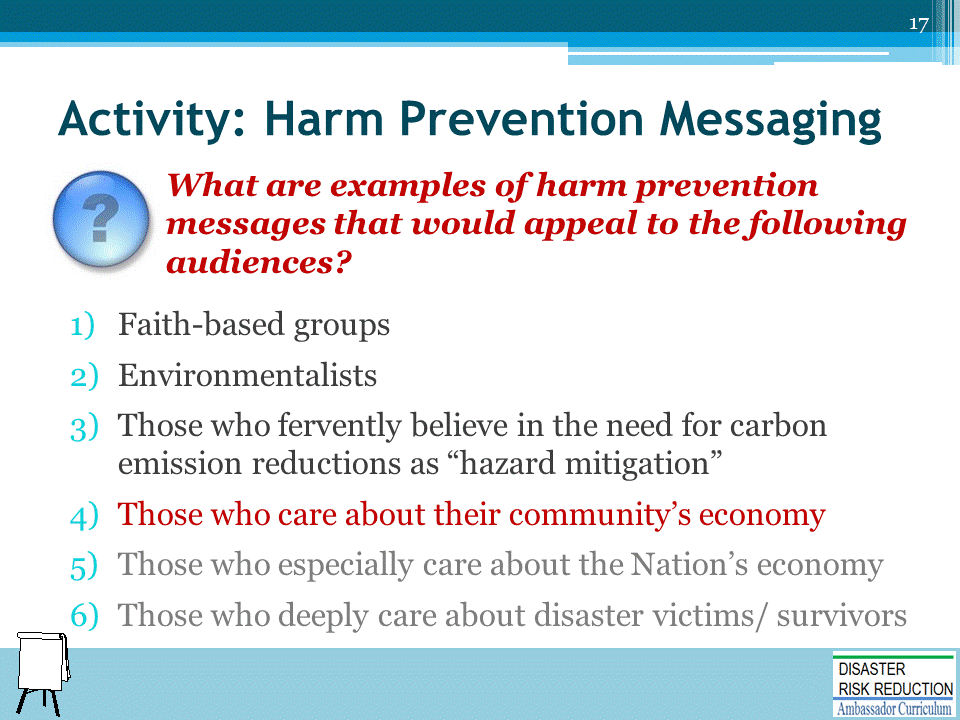 ACTIVITY INSTRUCTIONSPlenary group activity: Ask each question and solicit 1-2 message ideas from participants. Optional: Record their answers on whiteboard.Debrief: Review suggested answers listed on the following slide(s).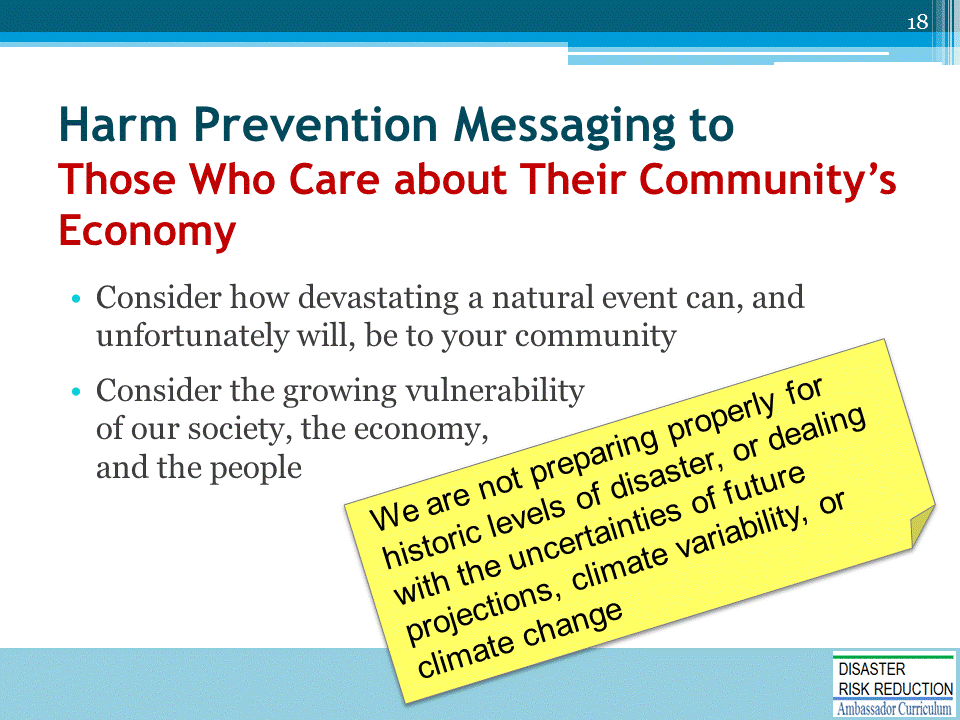 Natural event examples: wildfire, hurricane, earthquake, cascading disaster like flood following wildfire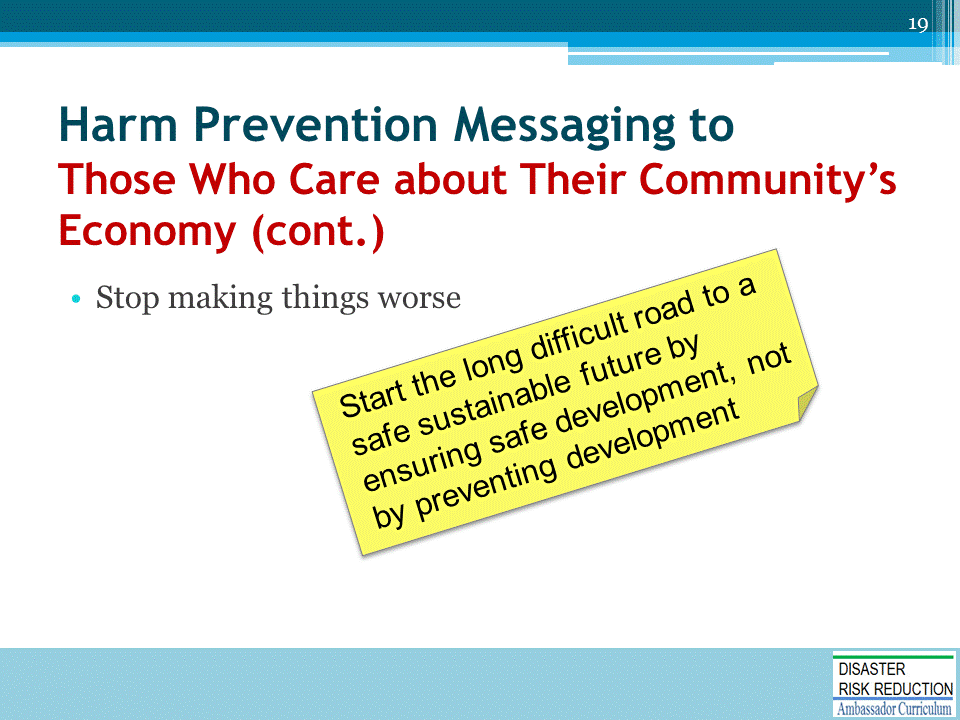 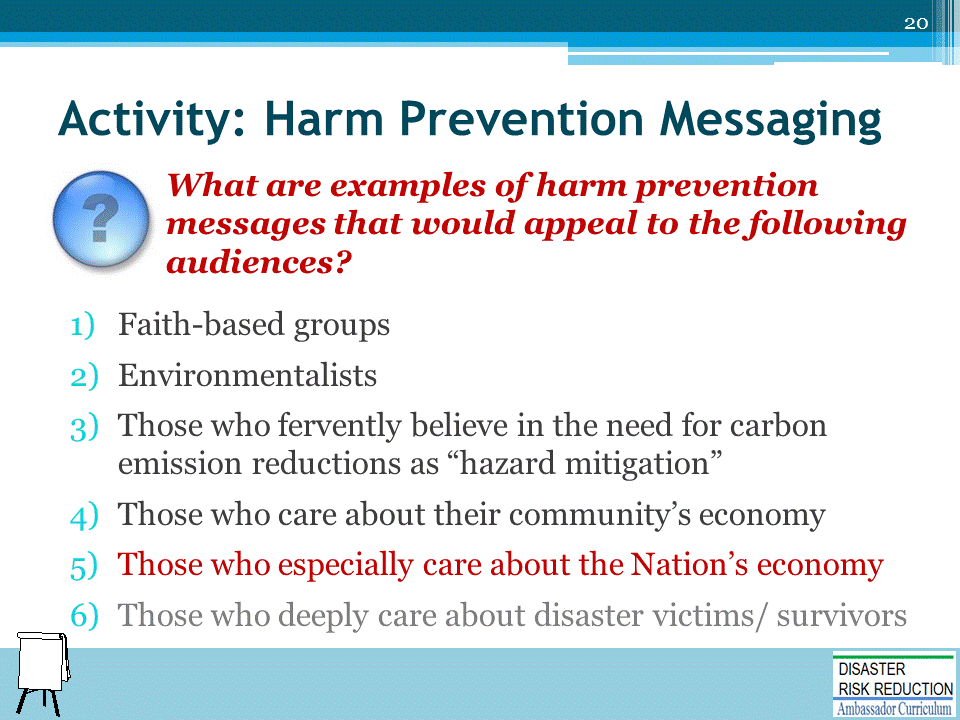 ACTIVITY INSTRUCTIONSPlenary group activity: Ask each question and solicit 1-2 message ideas from participants. Optional: Record their answers on whiteboard.Debrief: Review suggested answers listed on the following slide(s).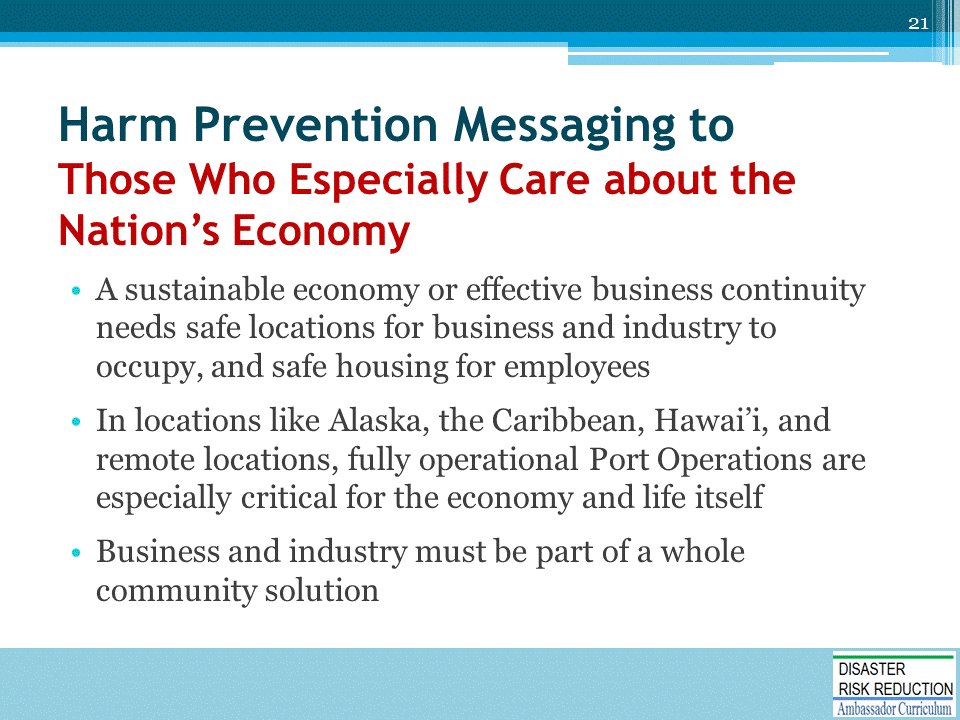 Among the most clear lessons of the horrific aftermath of Hurricane Katrina, the recent wildfires, tsunamis, and the cascading post tsunami disasters:There is no possibility of a sustainable economy or effective business continuity without safe housing and safe locations for business and industry to occupyWe need housing for employees to have businesses and industry – to have an economy at allIn some locations like Alaska, the Caribbean, Hawai’i, and remote locations, fully operational Port Operations are especially critical for the economy and life itselfBusiness and industry must be part of a whole community solution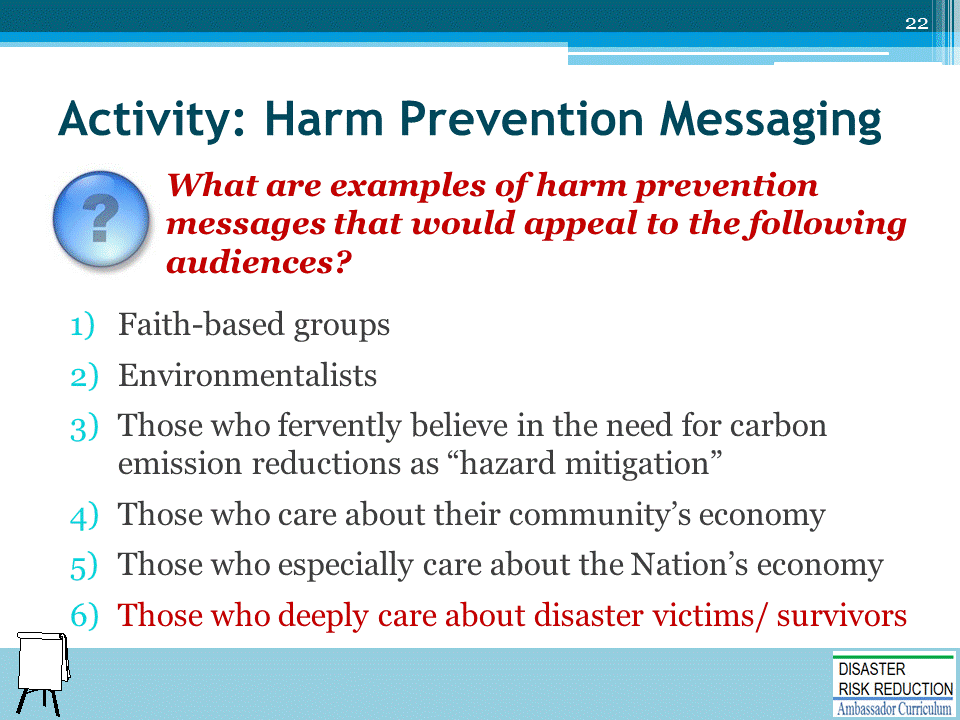 ACTIVITY INSTRUCTIONSPlenary group activity: Ask each question and solicit 1-2 message ideas from participants. Optional: Record their answers on whiteboard.Debrief: Review suggested answers listed on the following slide(s).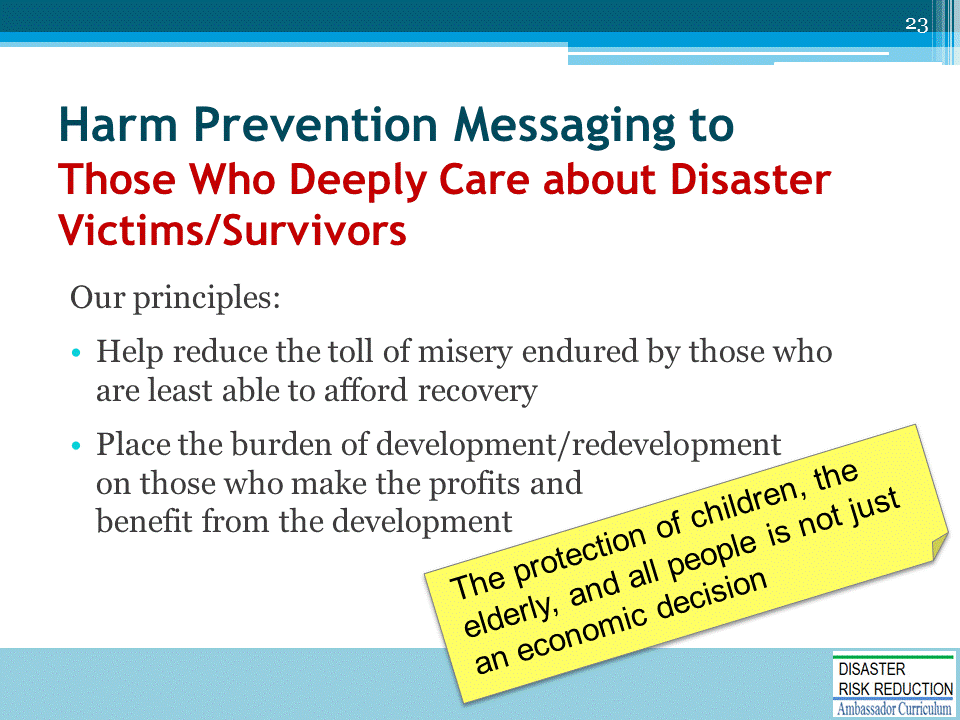 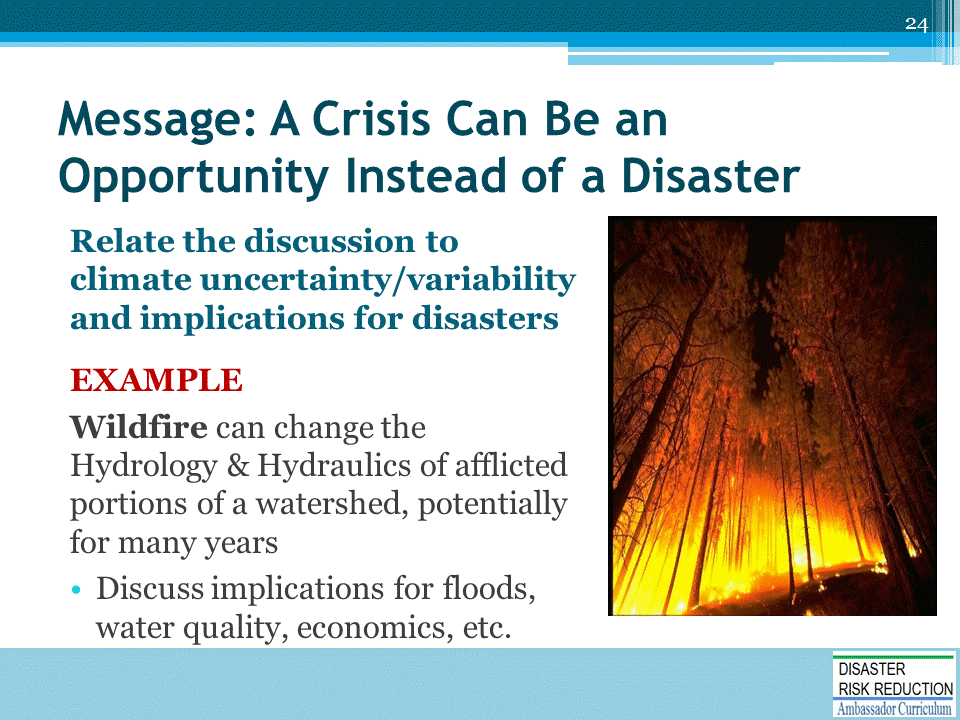 Any crisis is a terrible thing to waste if we can lead the discussion around to providing a message of safe development, delivered focused on the audience’s concerns.First, learn what the audience really needs, wants, desires, fears, and loves – KNOW YOUR AUDIENCE!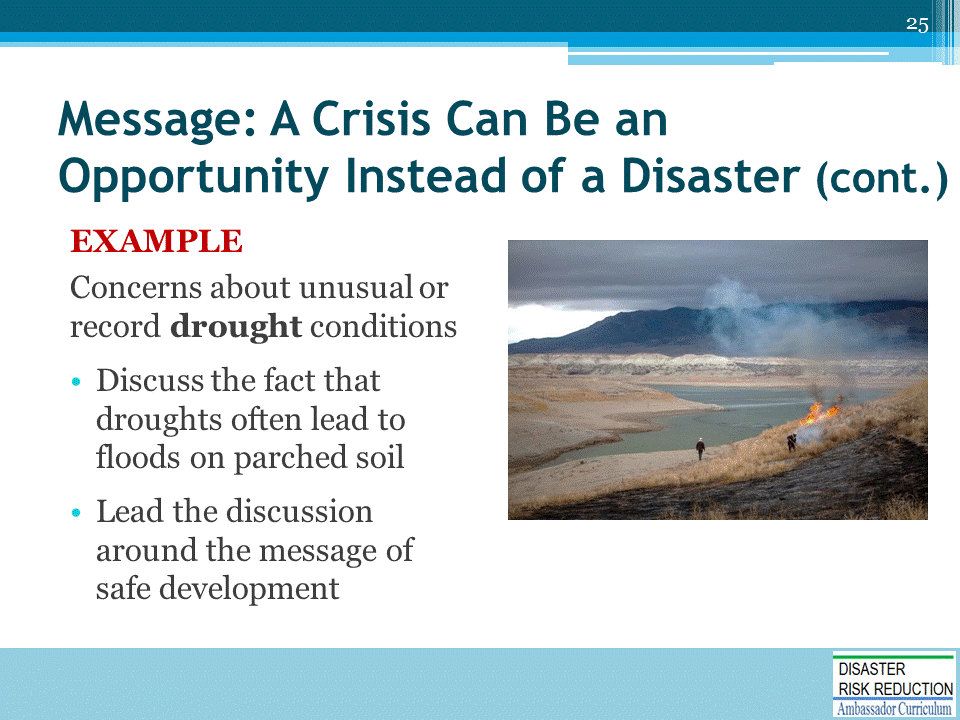 First, know your audience!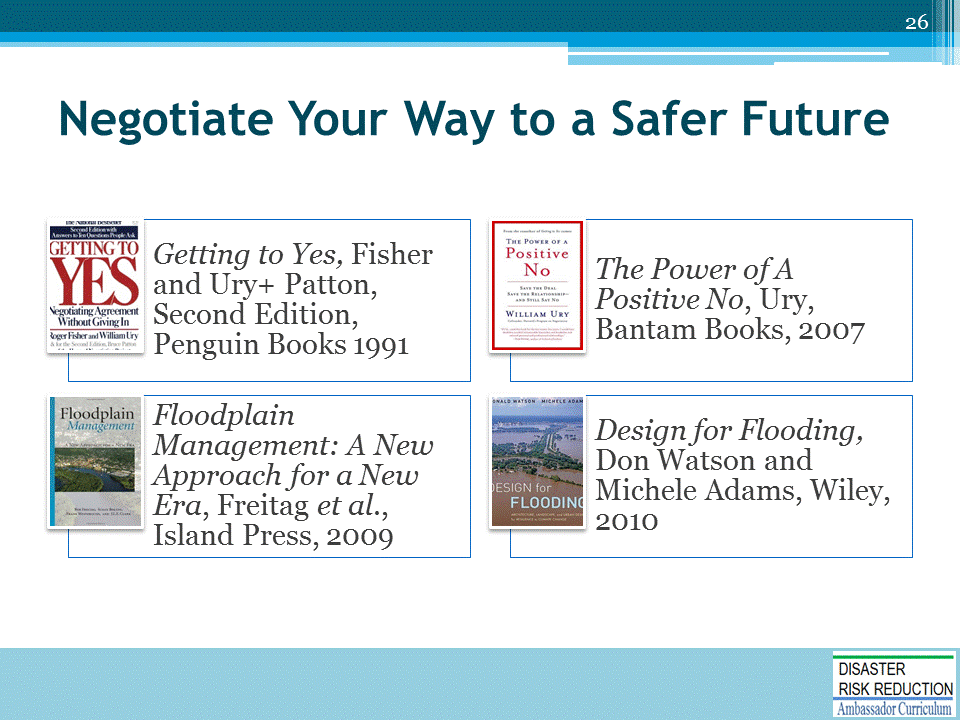 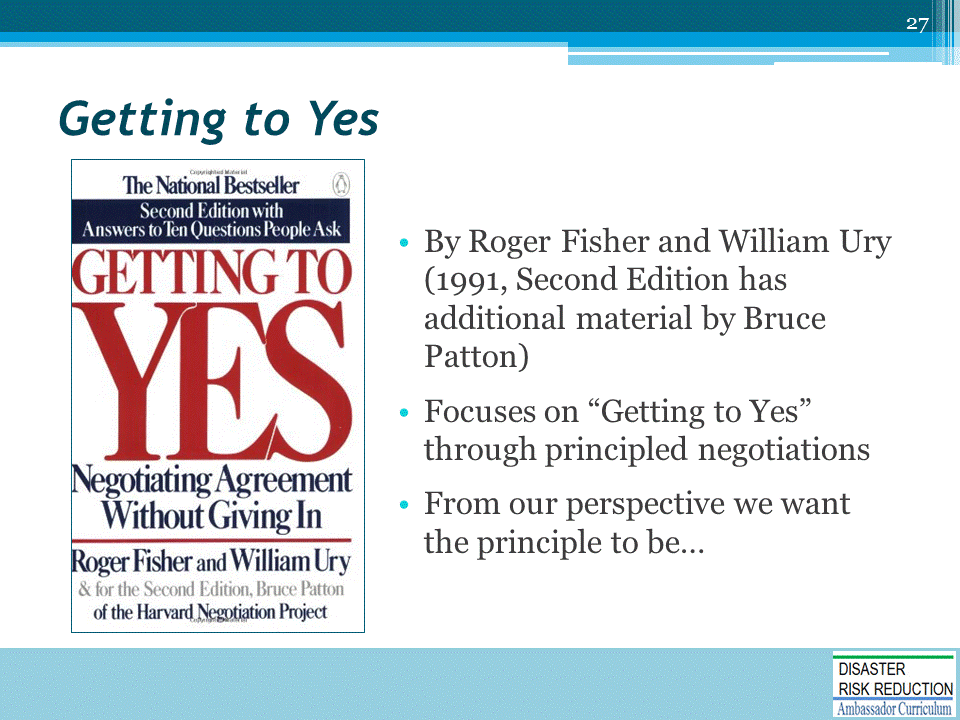 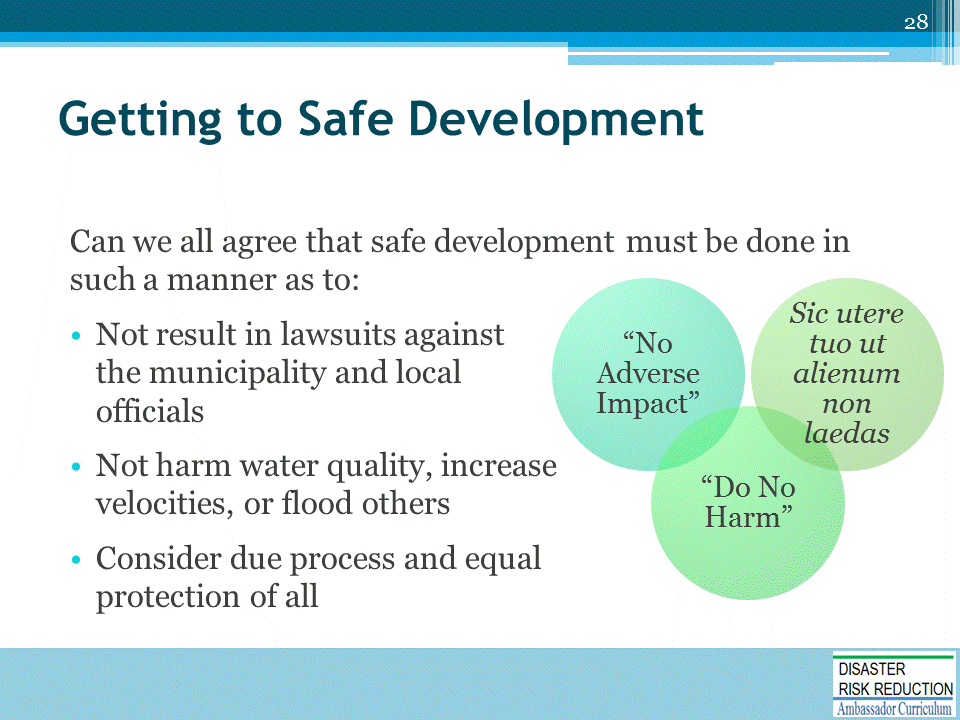 Safe Development is also known as:No Adverse ImpactDo No Harm“Sic utere tuo ut alienum non laedas” [Use your property so you do not harm others]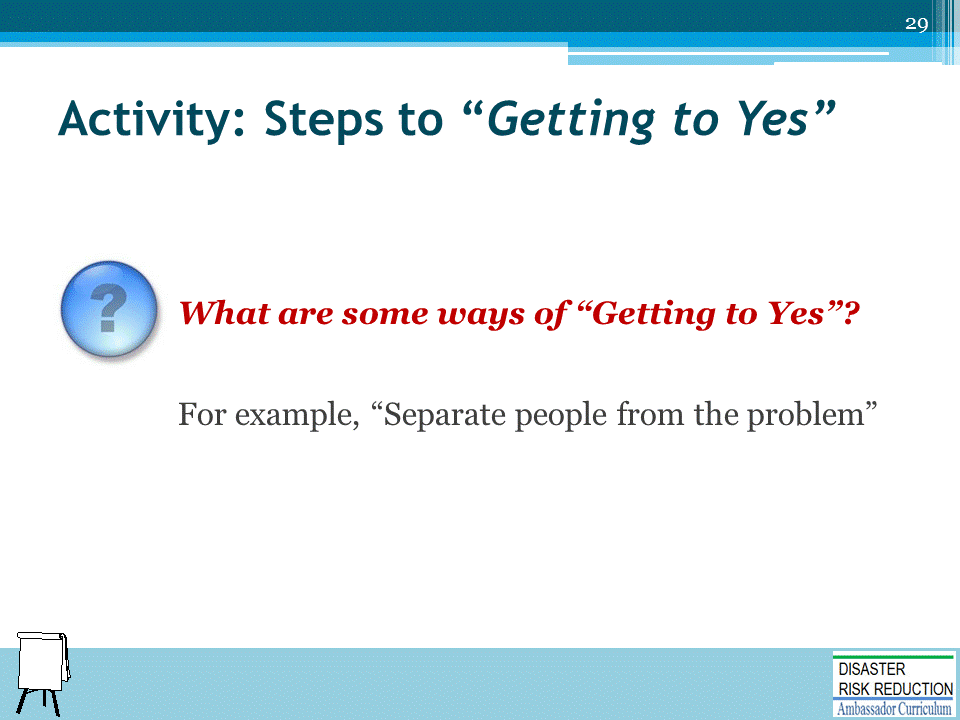 ACTIVITY INSTRUCTIONSThis activity may be conducted in one of two ways:Plenary group activity: Ask each participants to volunteer ideas for steps to Getting to Yes. Optional: Record their answers on whiteboard.Small group activity: Assign small group of participants to develop three steps to Getting to Yes. Allow five minutes for the groups to brainstorm messaging ideas for their assigned audience types. Have each group report out their messages.Debrief: Review suggested answers listed on the following 5 build slides.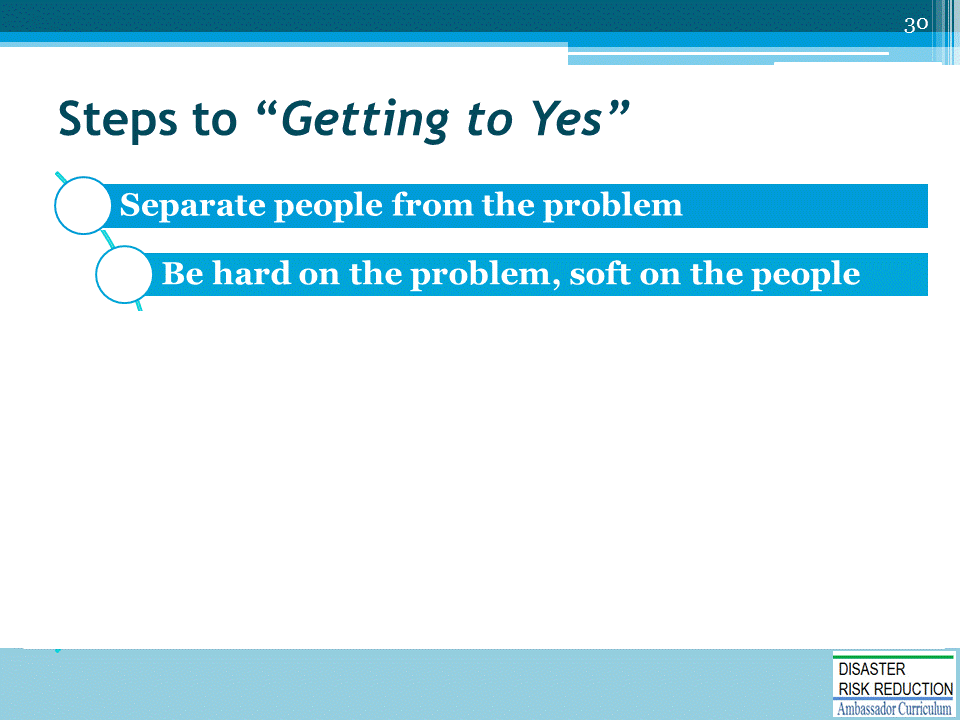 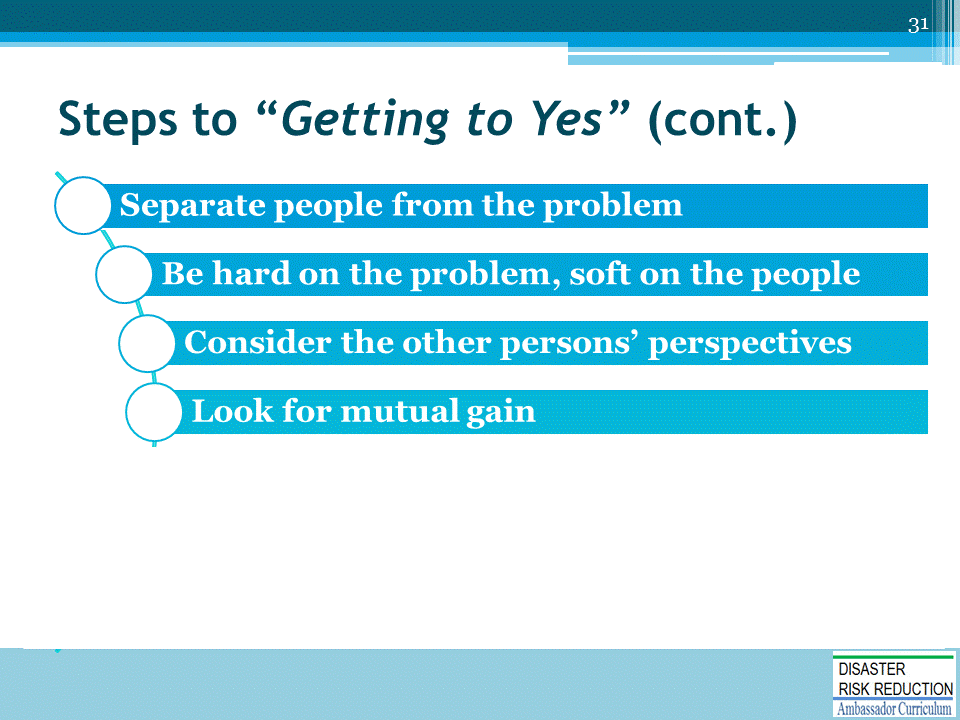 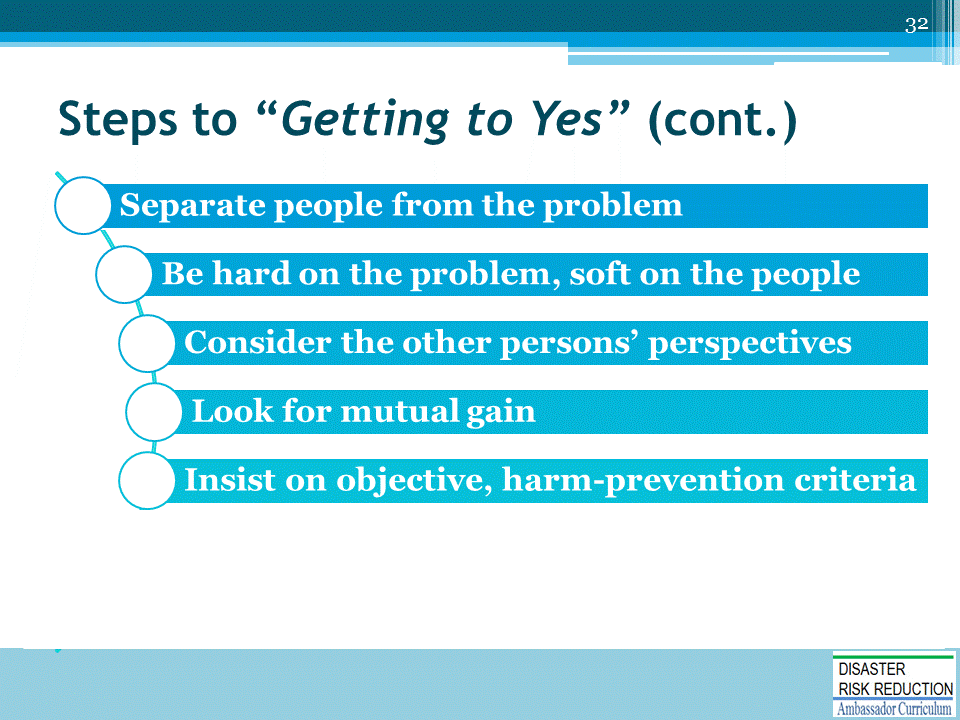 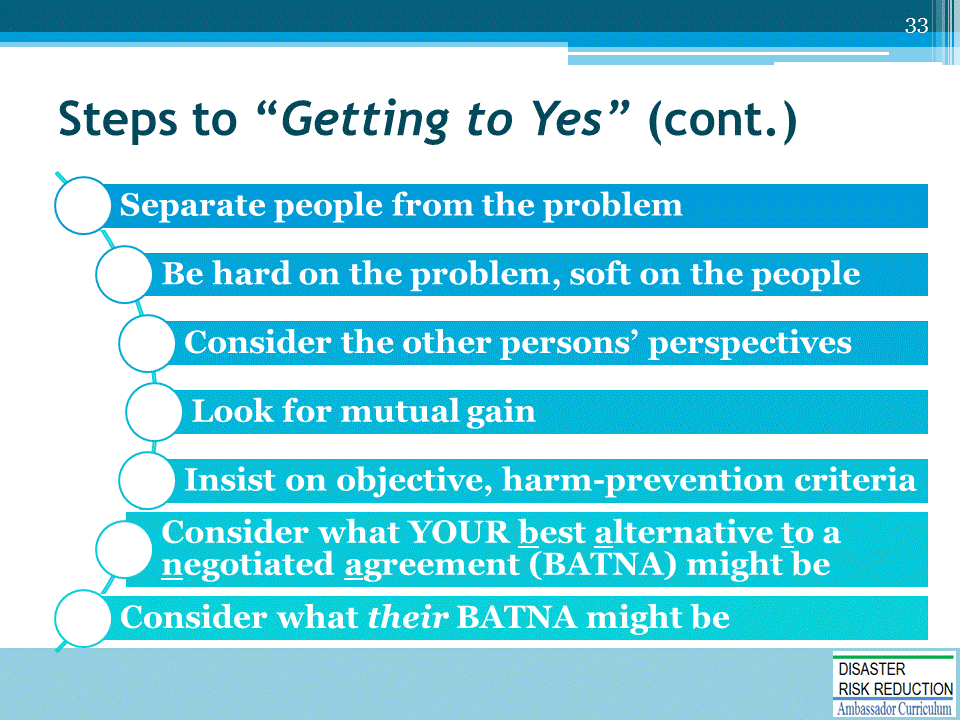 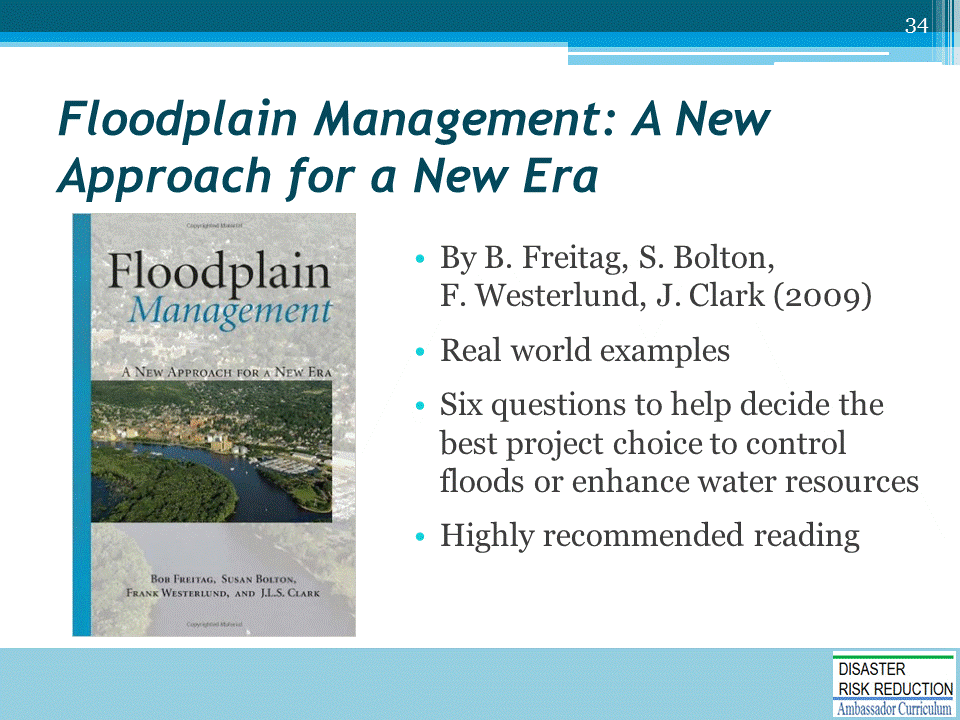 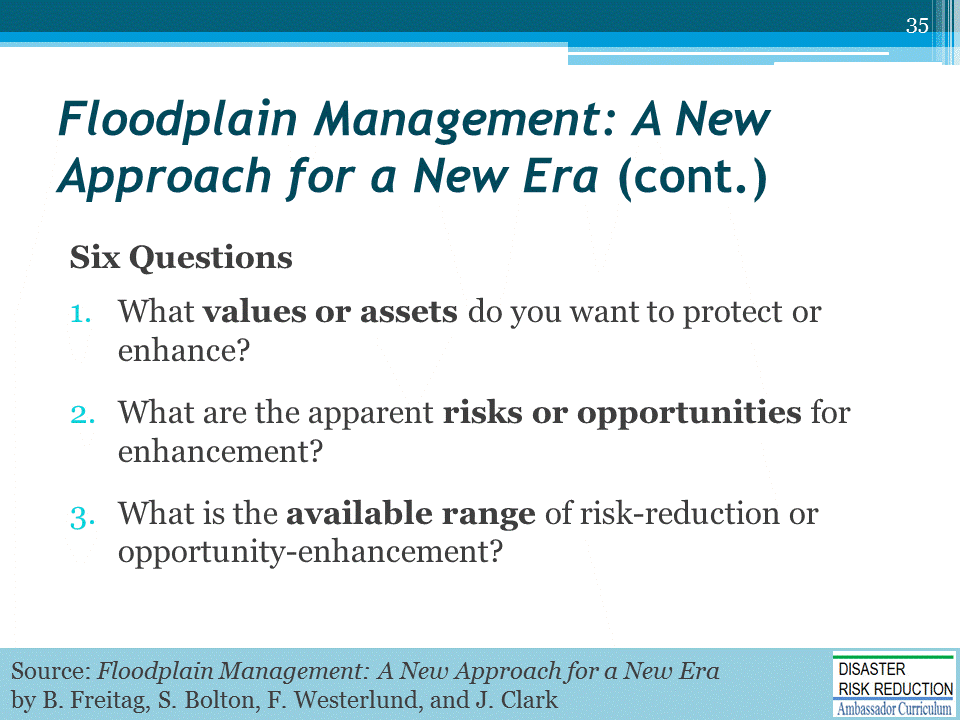 Source: Floodplain Management: A New Approach for a New Era by Bob Freitag, Susan Bolton, Frank Westerlund, and Julie Clark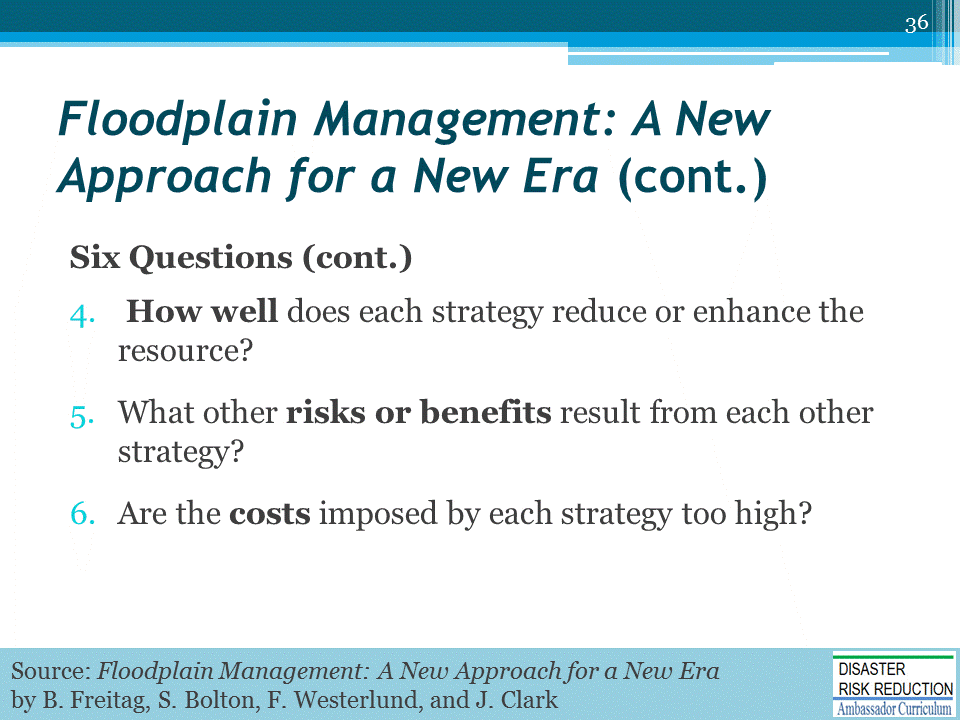 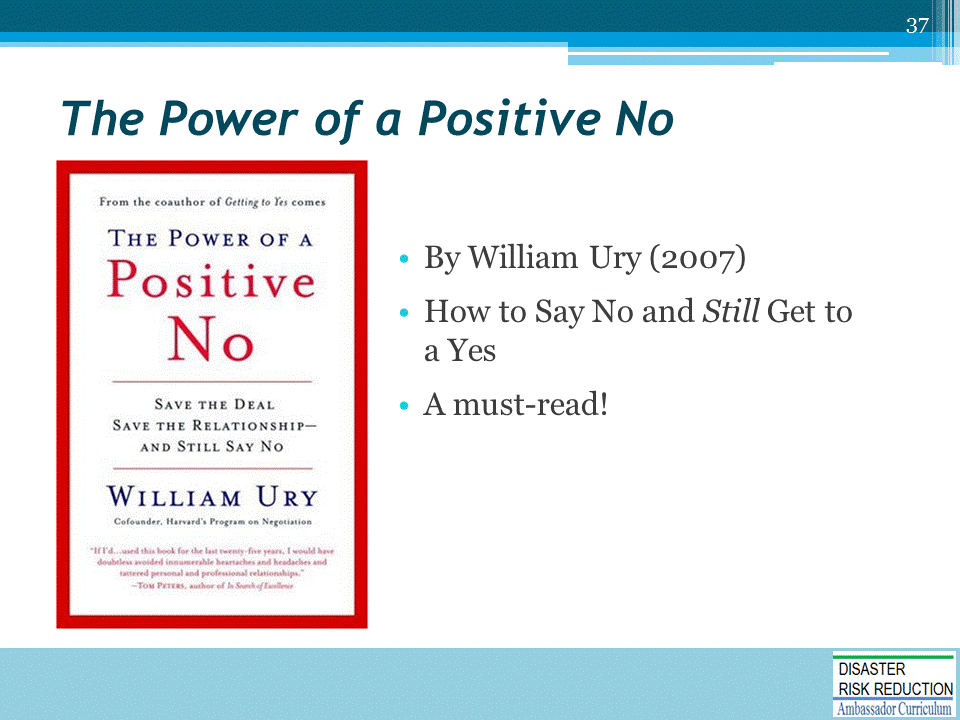 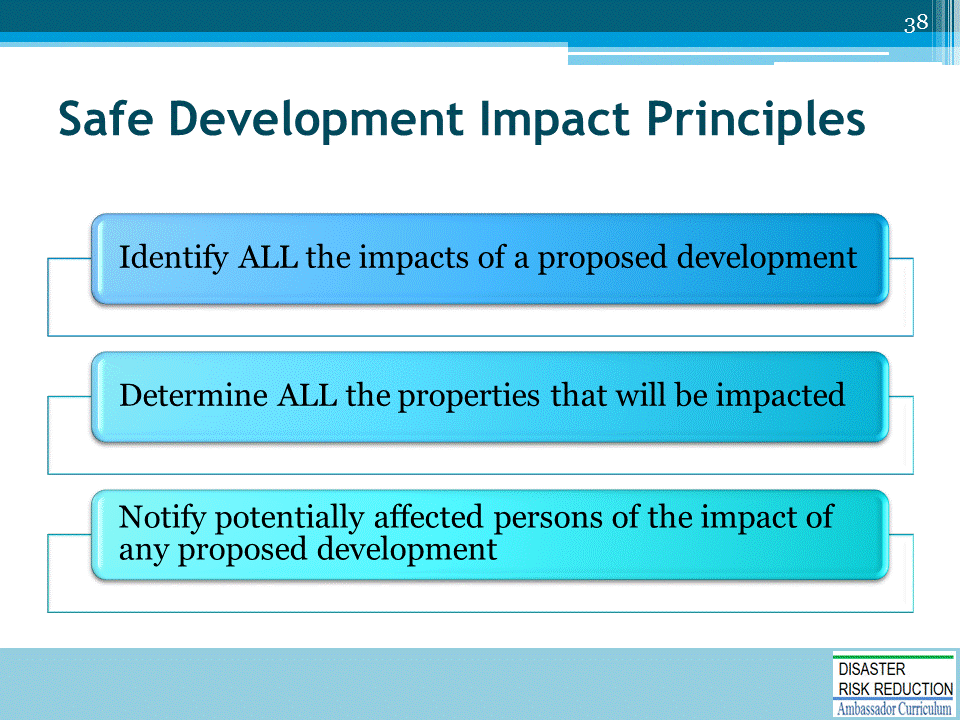 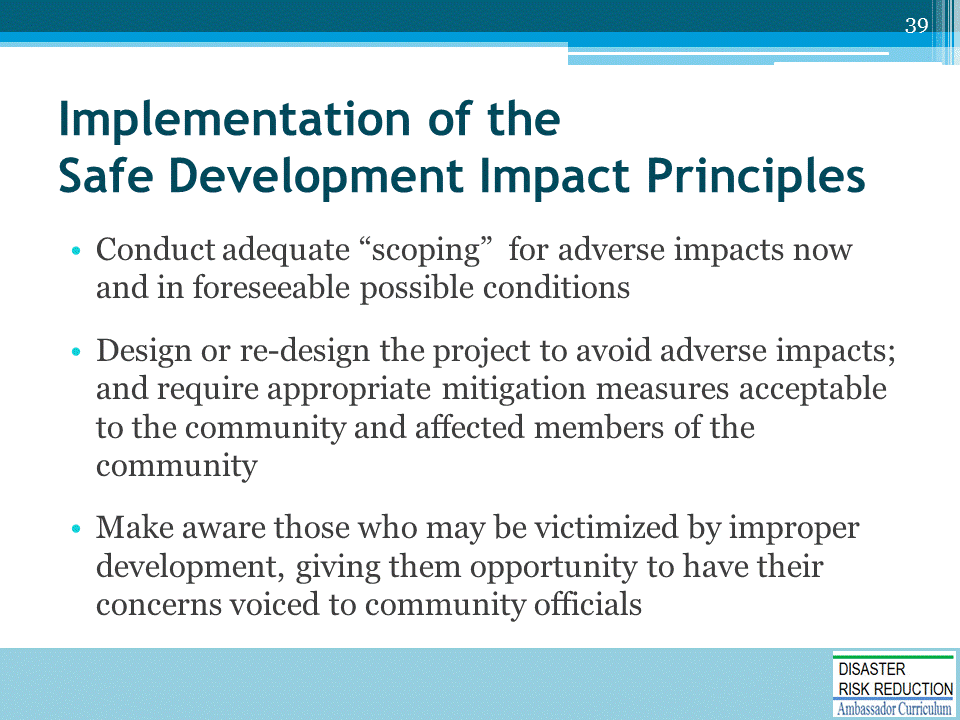 Using these principles turns the usual development process around!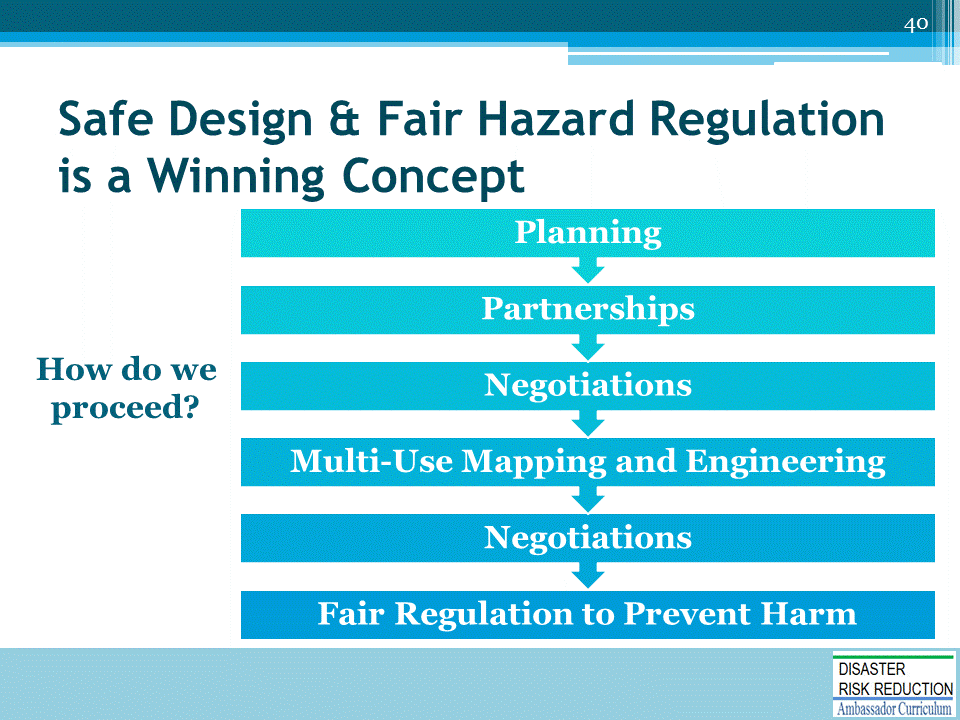 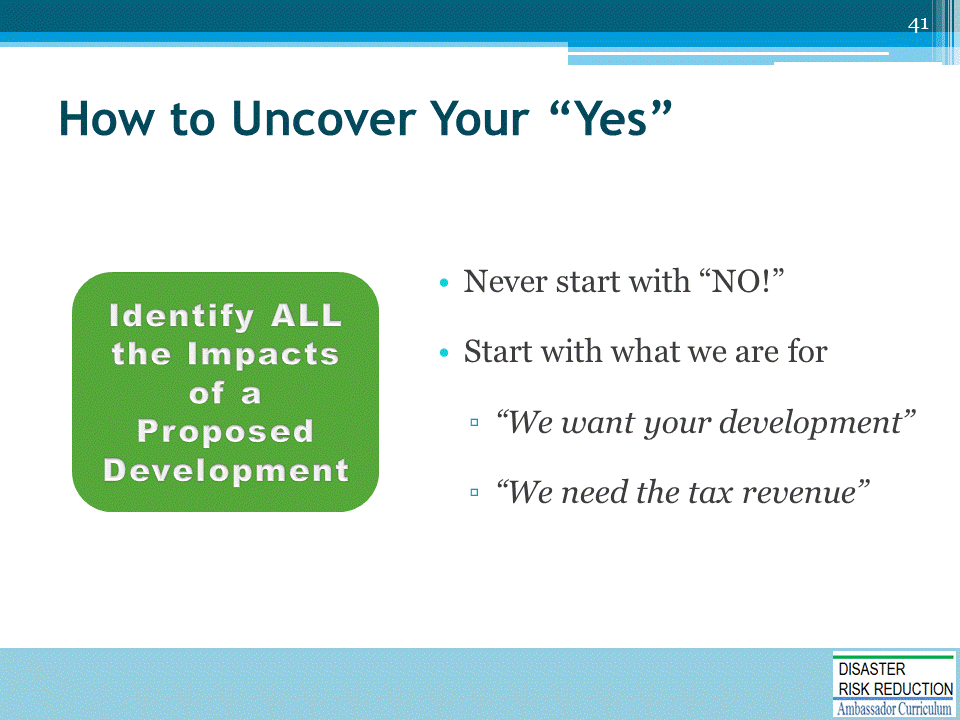 Let’s walk through an example of how to uncover your “YES” with respect to the Safe Development Impact Principles.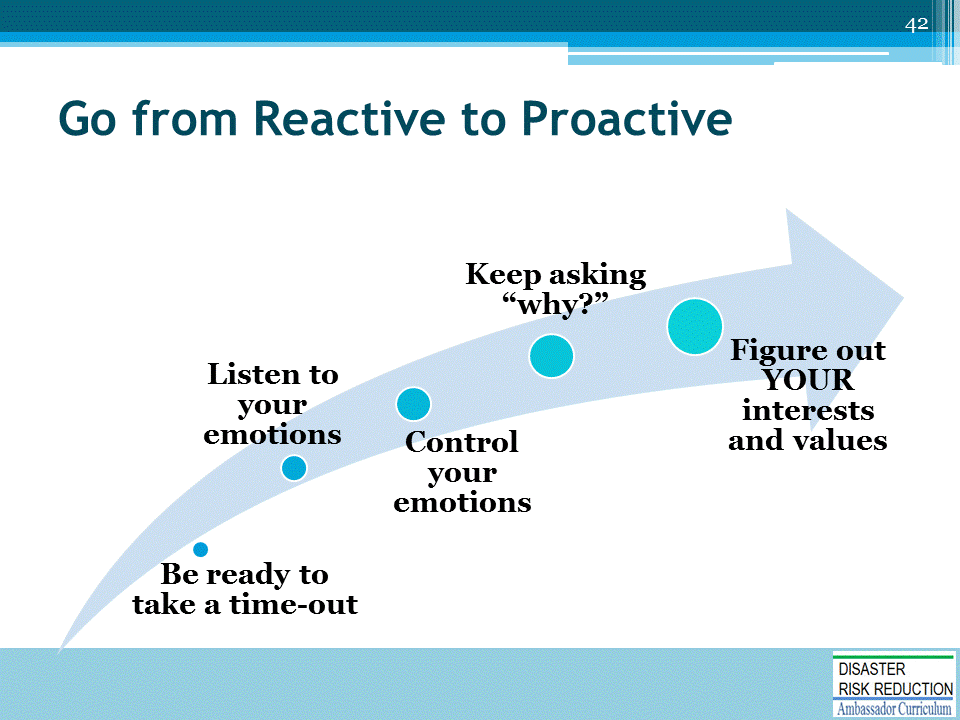 The biggest obstacle to successful negotiations is us!Be ready to take a time-outWilliam Ury calls this, “going to the balcony”Figure out YOUR valuesSafety? Sustainability? Protect the rights of all?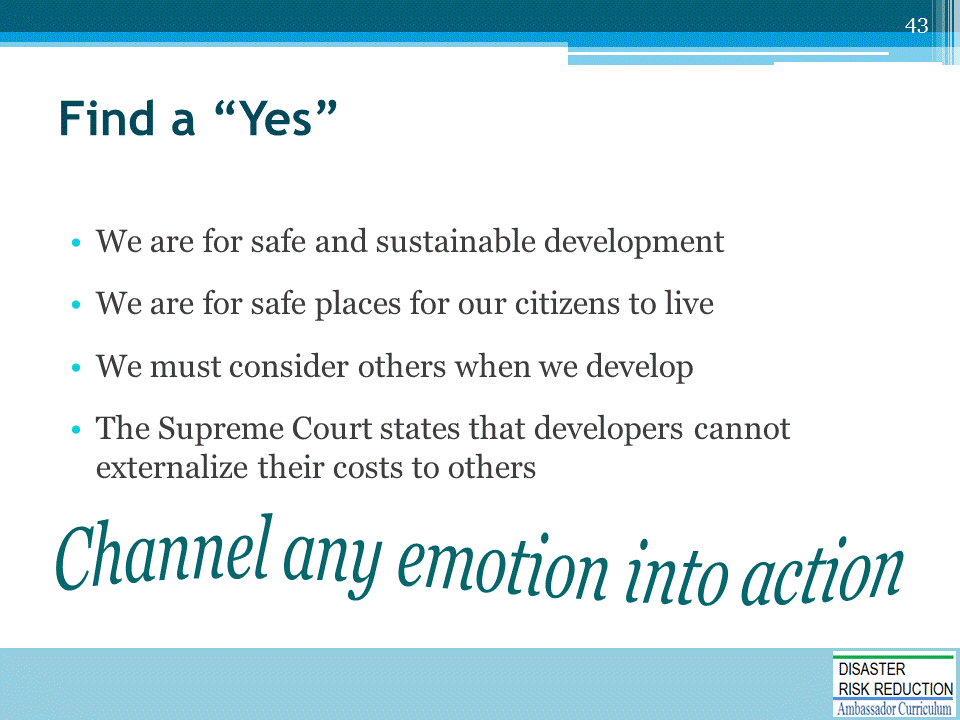 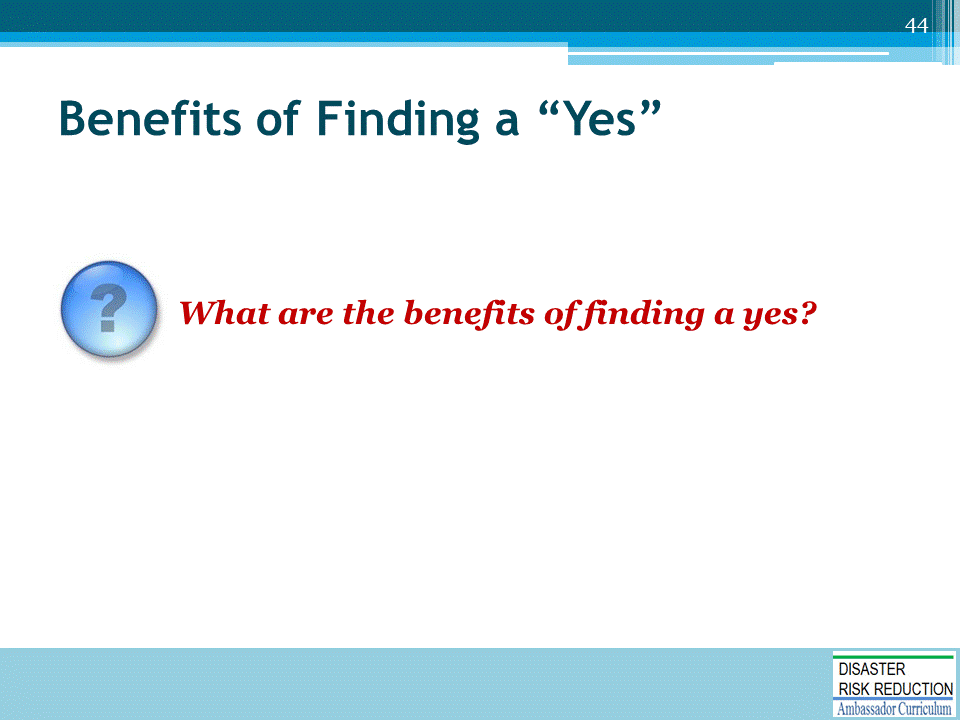 Ask the question and solicit suggestions from participants before showing the suggested answers on the next slide.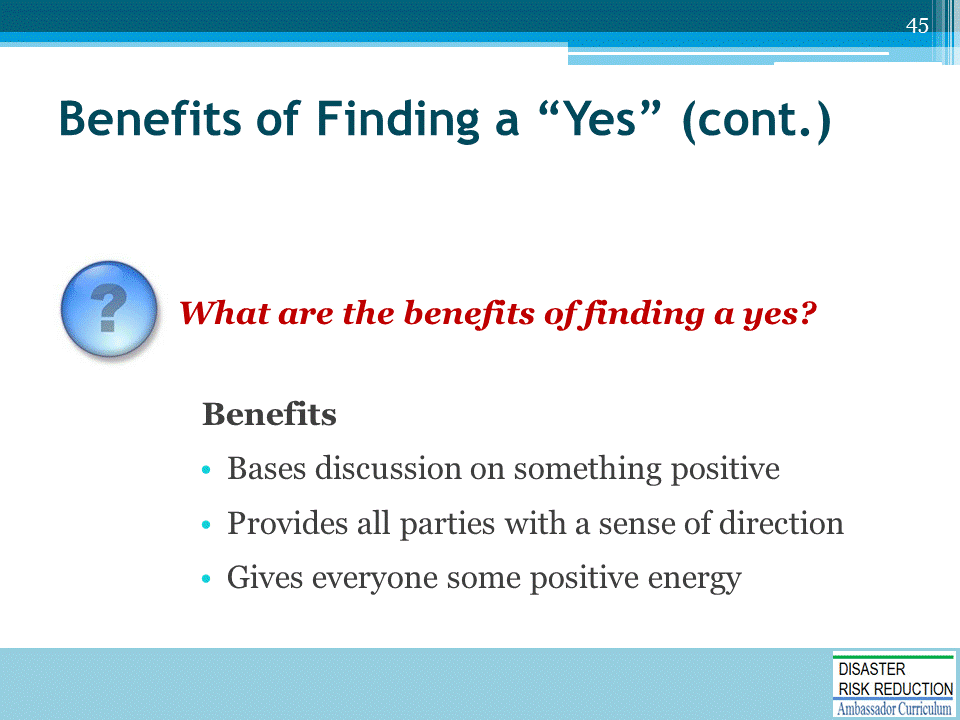 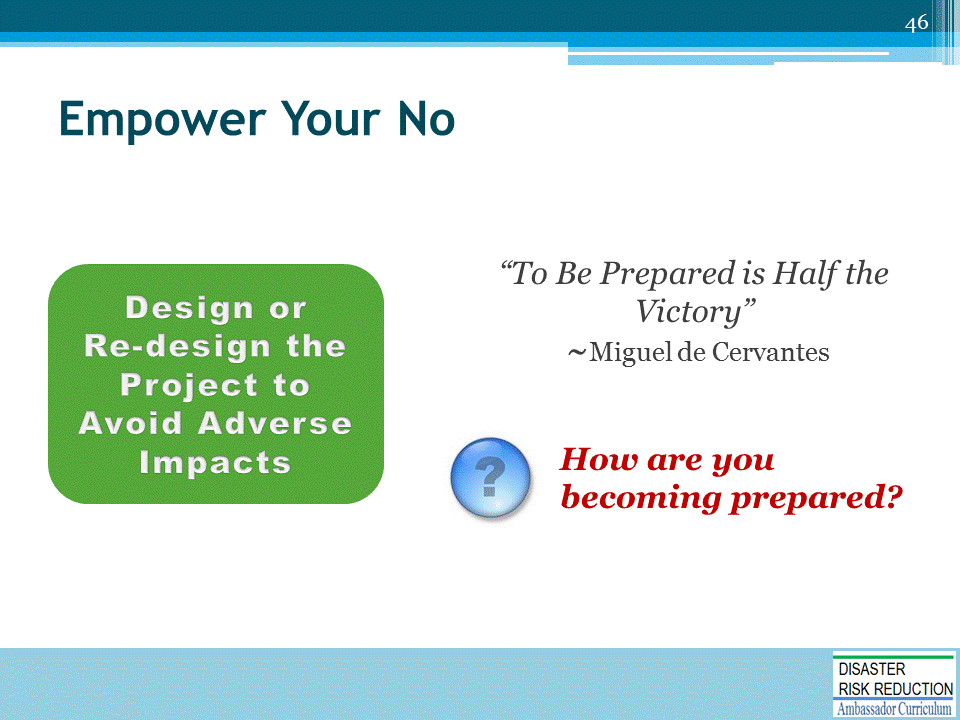 Ask the question and solicit participant responses.Suggested Answers:  Ways to preparation include:Legal WorkshopsPractical Conferences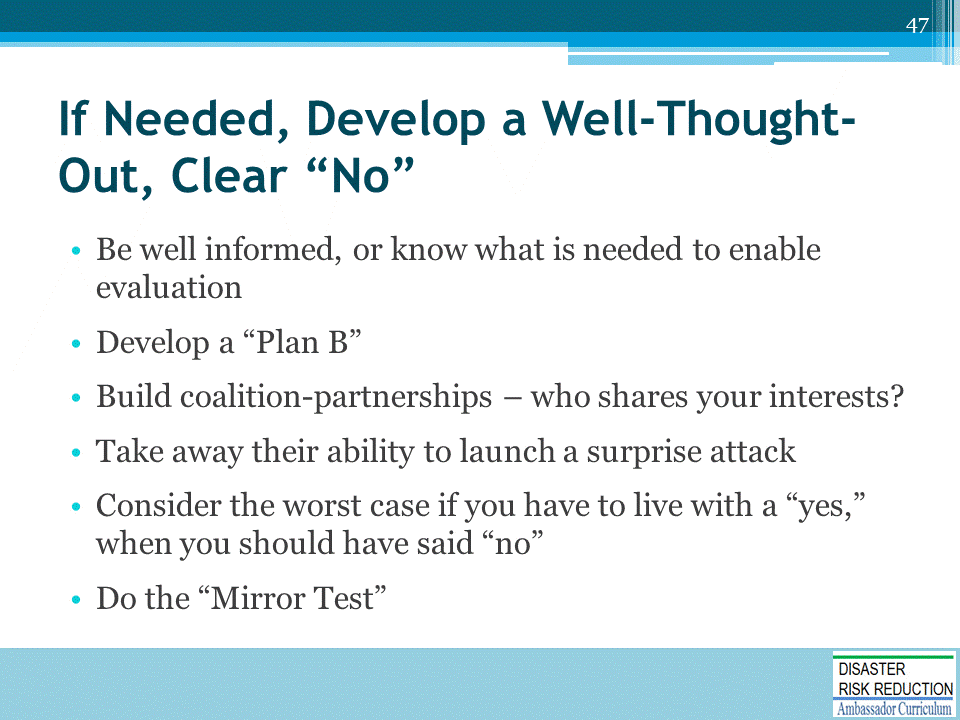 The Mirror Test:  You have to be able to look at yourself in the mirror after taking an action which could have awful future consequences.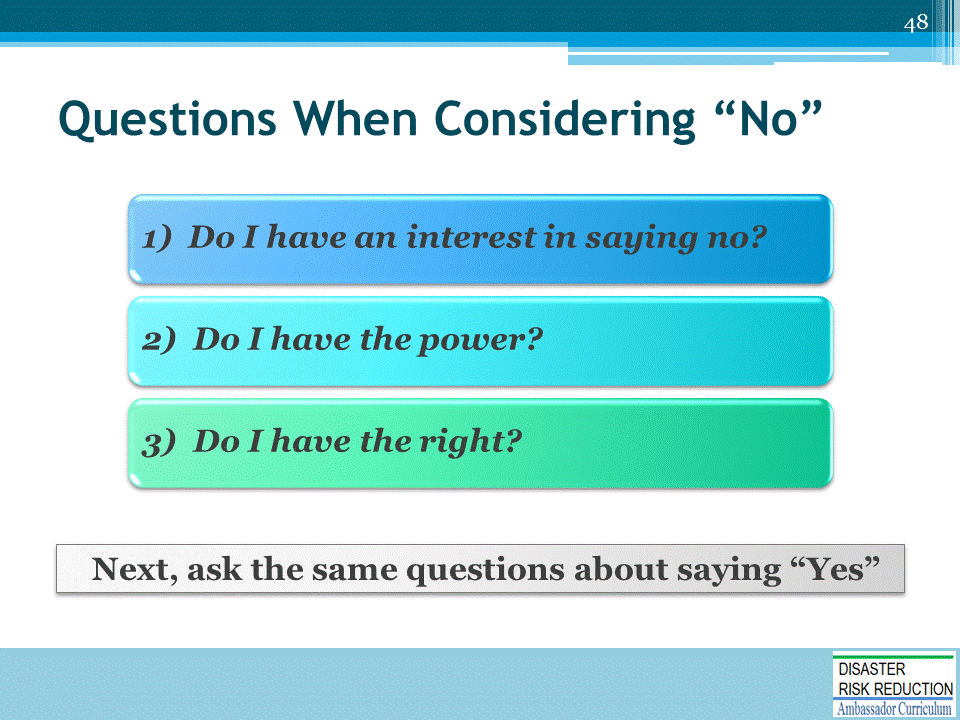 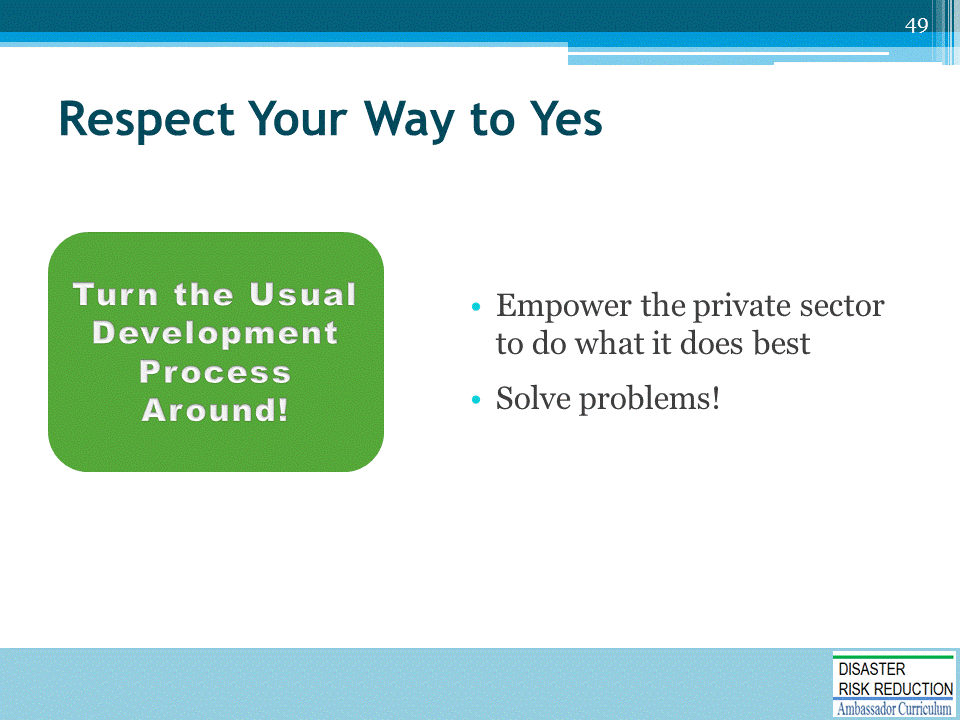 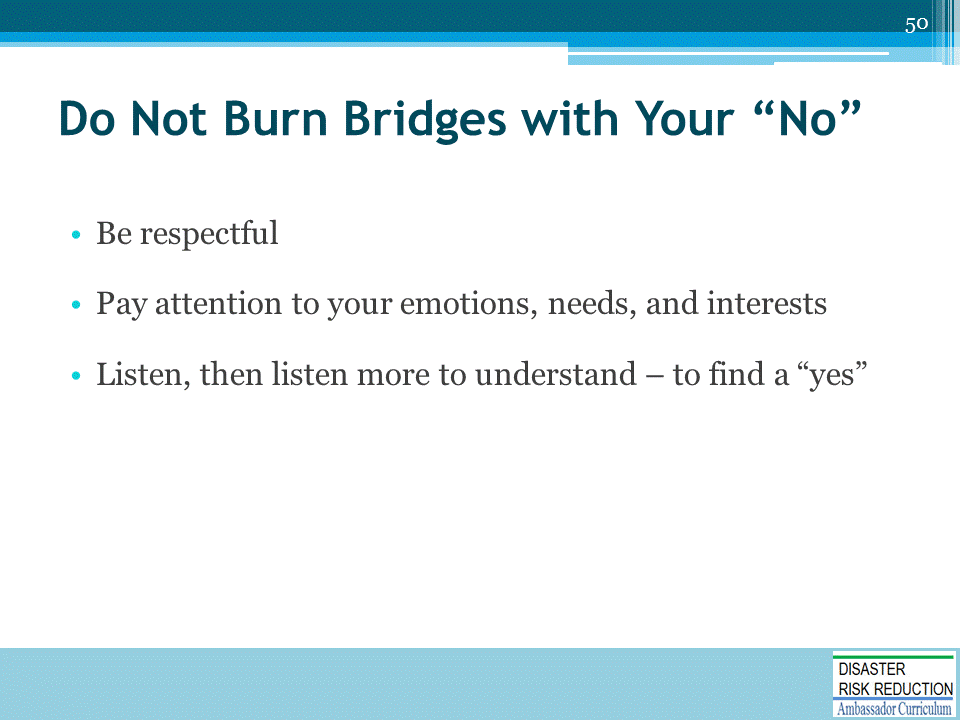 Be respectful Working in private industry is toughAdopt a positive attitude of respectPay attention to your emotions, needs, and interestsThen do the same for the other personRespect them for your best interests!Listen, then listen more to understand – to find a “yes”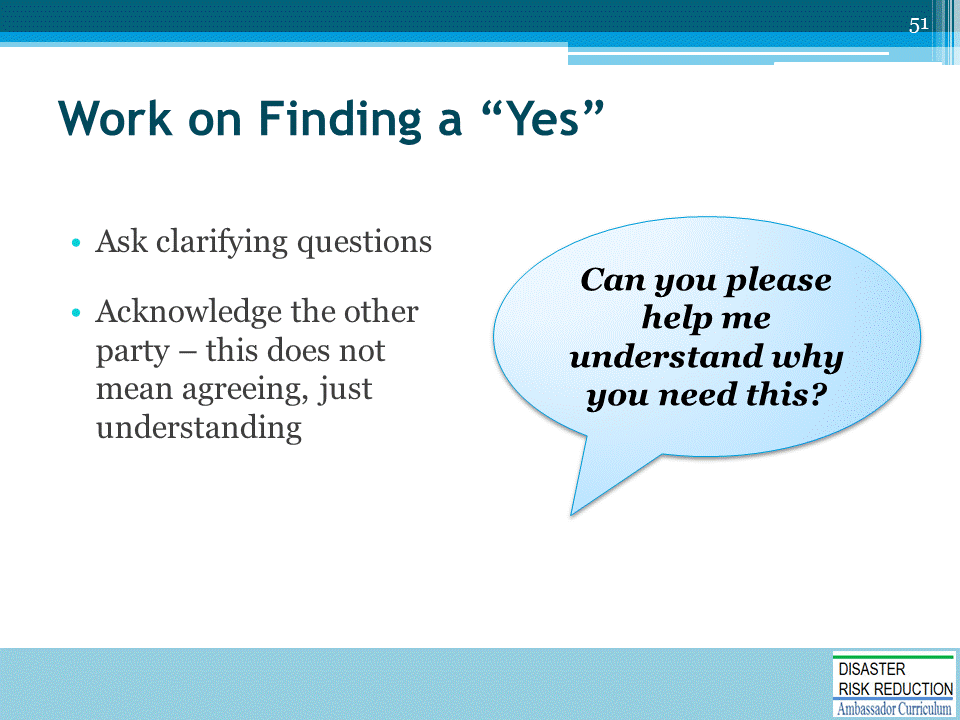 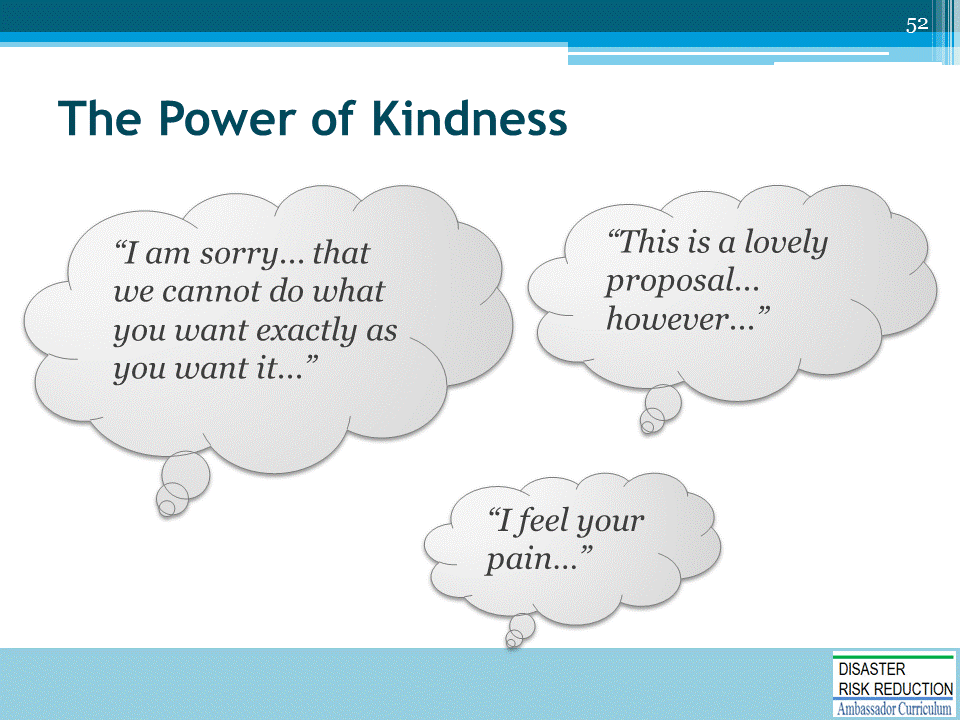 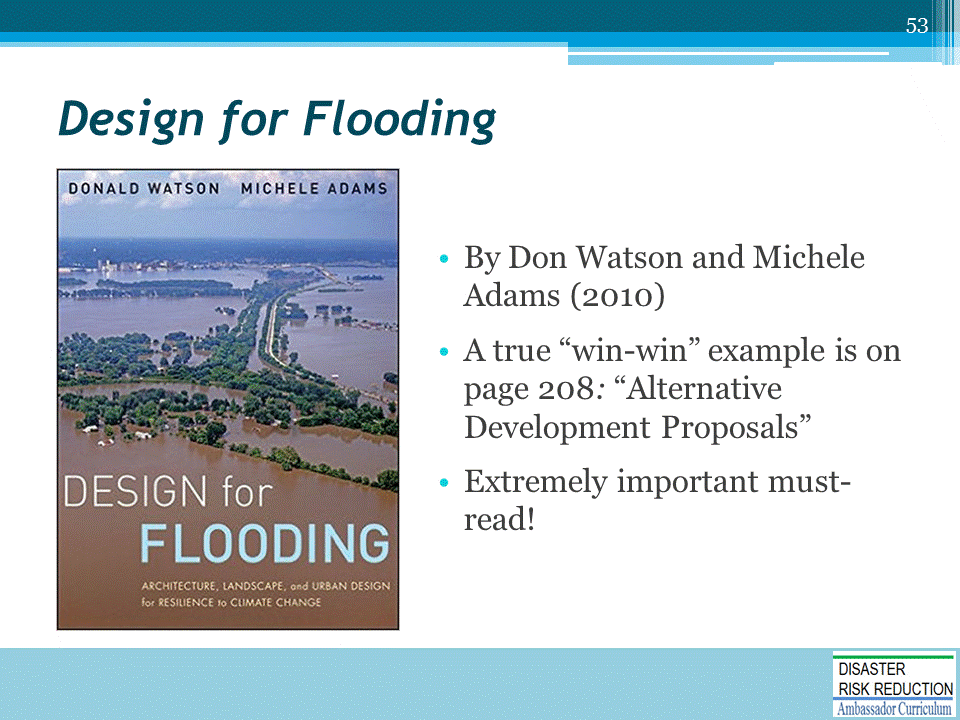 Describe the example of “win-win” that appears on p. 208 of Design with Flooding: “Alternative Development Proposals.”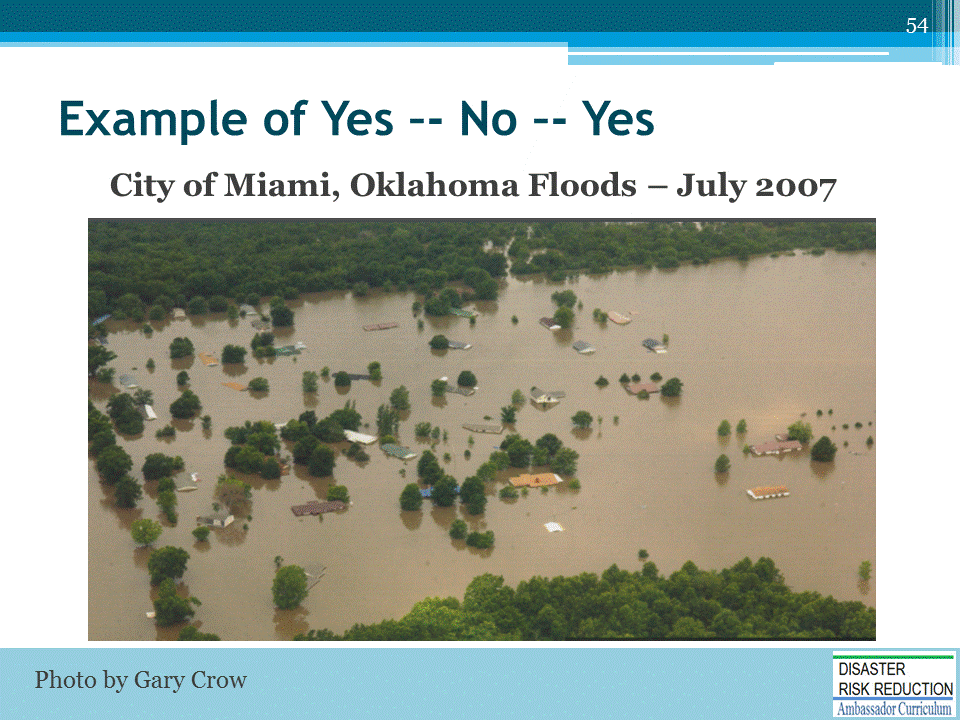 About 700 homes were damaged, many of which suffered substantial damage with several being hit by over 88 inches of floodwaterUnfortunately, several of these structures have flooded as many as 21 times over the past 50 yearsHistorically, local officials in the City of Miami and Ottawa County have allowed devastated flood victims to rebuild as soon as possible, disregarding all locally adopted NFIP requirements for safe and proper rebuilding of substantially damaged buildings This time, however, the new slate of officials in place had a different view about rebuilding after a flood, but they wanted to make sure that they were on solid ground to take strong action and break the cycle once and for all. The primary power was City Attorney Erik Johnson. He was very concerned about inverse condemnation and the taking issue if the city did not allow folks to rebuild and go back into their flooded homes. General Counsel for the Oklahoma Water Resources Board, Dean Couch, consulted with ASFPM legal experts and contacted Mr. Johnson early on in this process, explaining the role of the floodplain administrator and the justification for performing the substantial damage determinations. 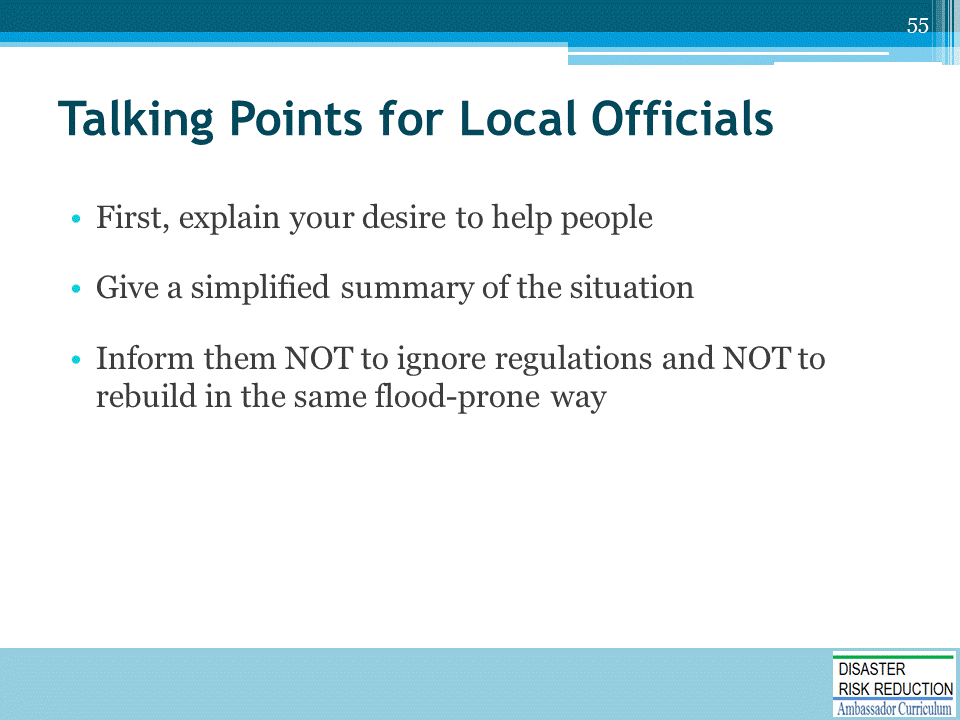 Ed Thomas:First, explained my desire to help people - told them that I wanted to helpGave people a simplified summary of the situation, explaining how the municipality will be at legal and NFIP risk for failing to fully enforce their regulations unless proper and safe rebuilding is enforcedInstead of helping folks, ignoring regulations and allowing them to rebuild in the same old flood-prone way would facilitate a time bomb of misery for the residents and multiple future generationsBackground:The State NFIP Coordinator’s Office sent Oklahoma Water Resources Board employees Gavin Brady, State Coordinator, and long time floodplain manager, Ken Morris, to provide technical support and guidance to local officials. Brady and Morris immediately called FEMA Region 6 for support and help in obtaining trailers to house the disaster survivors while a safe rebuilding process takes place. Brady and Morris also appealed to ASFPM Headquarters in Madison to provide legal & technical support to bolster State efforts to ensure proper, safe rebuilding. ASFPM asked Ed Thomas, an Attorney and Floodplain Manager, at the time employed by Michael Baker Inc., to help with some quick talking points for state officials to use.Morris and Brady presented these materials to the City at a large Public Meeting; the City was convinced to continue to enforce their existing floodplain regulations. Morris summed up this ongoing success story up by indicating that success was due to the leadership of local officials with the help of the OWRB. “I also believe the Patchwork Quilt document and Ed's words were overwhelmingly convincing,” says Morris.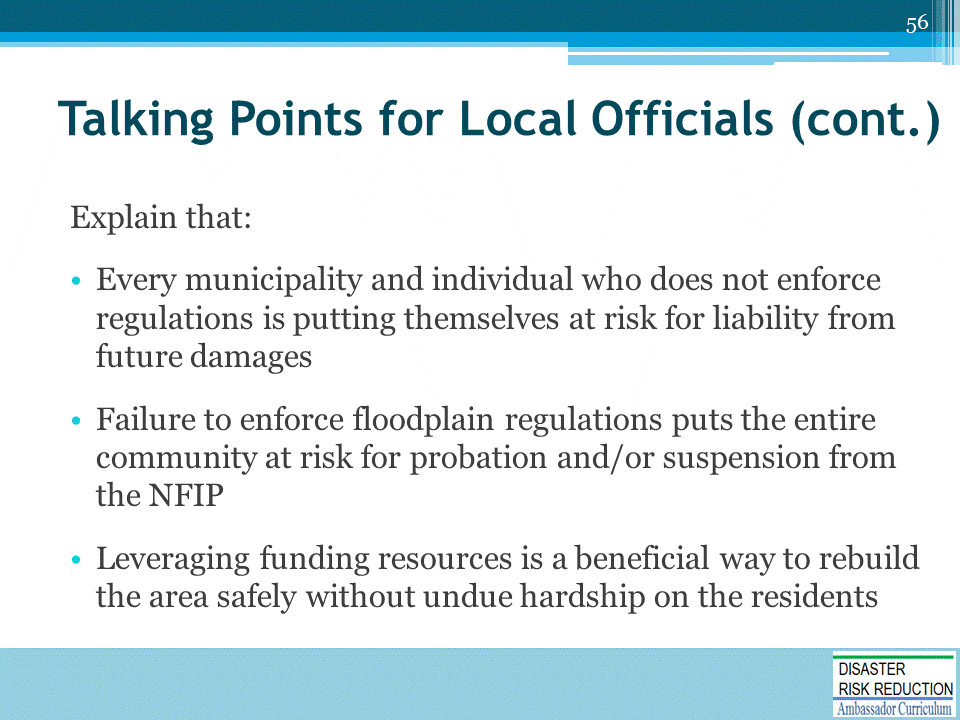 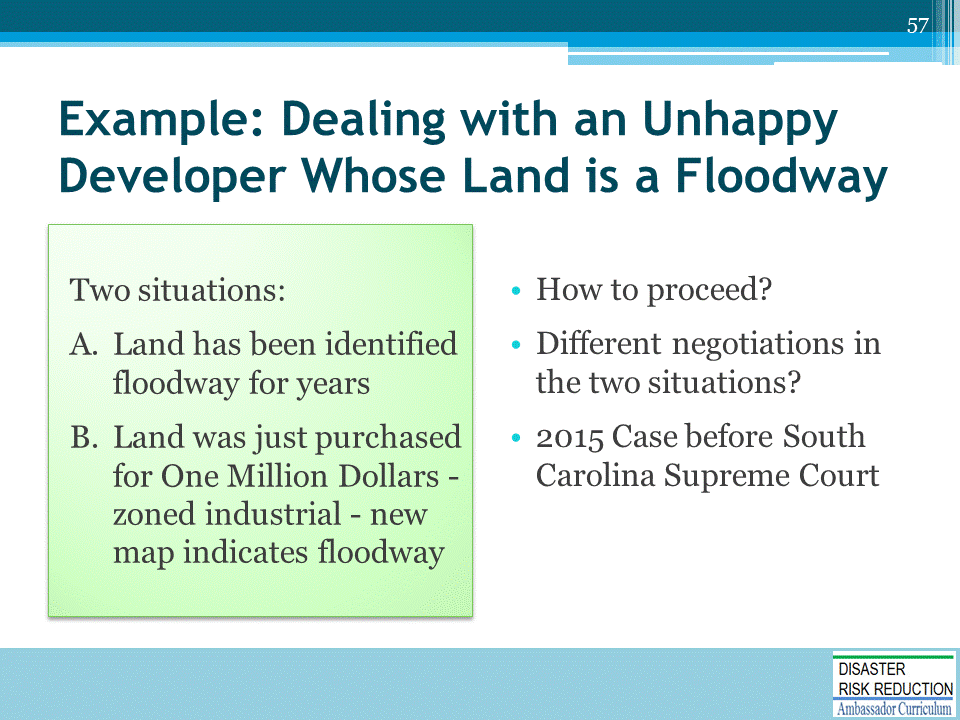 Case before South Carolina Supreme Court from Rob Thomas Inverse CondemnationNo Taking When Owner Prohibited From Developing In FloodplainThe headline of this post shouldn't be that surprising, especially when the property owner purchased the land already subject to a floodplain designation, and those regulations effectively prohibited development.But the two twists in the South Carolina Supreme Court's opinion in Columbia Venture, LLC v. Richland County, No. 27563 (Aug. 12, 2015), were (1) when Columbia Venture purchased the land, the floodplain designation didn't encompass as much of the land as it eventually did, and the larger area was only preliminarily designated, and (2) various county agencies had informed Columbia that there was a chance it might get permission to build even if the regulations were eventually adopted.   Those twists, however, were not enough to save Columbia's takings claim, and the court rejected both its categorical and Penn Central arguments.  The facts of the case are somewhat dense, but here's what you need to know. Columbia purchased the property knowing that prior potential buyers (including Columbia's own managing member) had declined to purchase the land because they understood that a large portion of the 4,000 acre parcel next to the Congaree River was in a FEMA-designated floodplain. FEMA updates its floodplain maps every five years, and prior to Columbia's purchase, FEMA preliminarily expanded the floodplain-designated land to encompass nearly 3/4 of the parcel. Between the time FEMA publishes its proposed new maps and their official adoption, the new floodplain designations are required to be recognized by local authorities.But after consultation with county agencies that resulted in a memorandum of understanding that stated the county would consider Columbia's development proposal, Columbia purchased the land anyway, intending to build a $1 billion residential-resort-retail development. When the inevitable occurred -- FEMA officially adopted the proposed maps, which prohibited Columbia from developing its land -- it sued in state court for a regulatory taking of its property.By consent, the case was tried by a referee, who granted the county summary judgment. The FEMA designation certainly significantly decreased the value of Columbia's land, but the referee concluded this was outweighed by Columbia's unreasonable expectations, In other words, it was not reasonable for Columbia to have purchased the land knowing about the impending floodplain restrictions.The South Carolina Supreme Court affirmed. It rejected Columbia's argument that the development prohibition was like a flowage easement, holding instead that it was a garden-variety land use restriction and not a physical taking, as when government action causes flooding. In contrast to government-caused flooding, FEMA's floodplain designation and the county's resultant prohibition on development, did not cause any invasion of Columbia's land. Any flooding that might occur was a result of natural forces, and not government regulation or action.Applying Penn Central, the Supreme Court agreed with the referee and concluded that the floodplain designation did not result in a regulatory taking either. As noted above, the key factor was the "distinct investment-backed expectations" prong, and the court held that the overall regulatory scheme had been adopted decades before Columbia's purchase, Columbia's own managing member had backed out of an earlier proposed purchase because of the uncertainties which resulted from a floodplain designation, and Columbia knew the county and FEMA regulations combined to make development impossible in the portion of the property designated as a floodplain. Yes, Columbia had subjective expectations that, "in spite of all this, it would nevertheless be allowed to develop the extensive Green Diamond project," but the court concluded that expectation "was not objectively reasonable." Slip op. at 21.Finally, the character of the government action prong weighed against a taking, because the floodplain designations were designed to mitigate the costs of expected flooding along the river, and the regulations don't single out a particular property owner to shoulder public burdens that should be borne by all. All riverfront property is subject to floodplain restrictions.So there you go. Not an unexpected result mind you, and we were somewhat surprised that the two twists were enough to get this one the full-blown treatment by the South Carolina Supreme Court. Columbia Venture, LLC v. Richland County, No. 27563 (S.C. Aug. 12, 2015)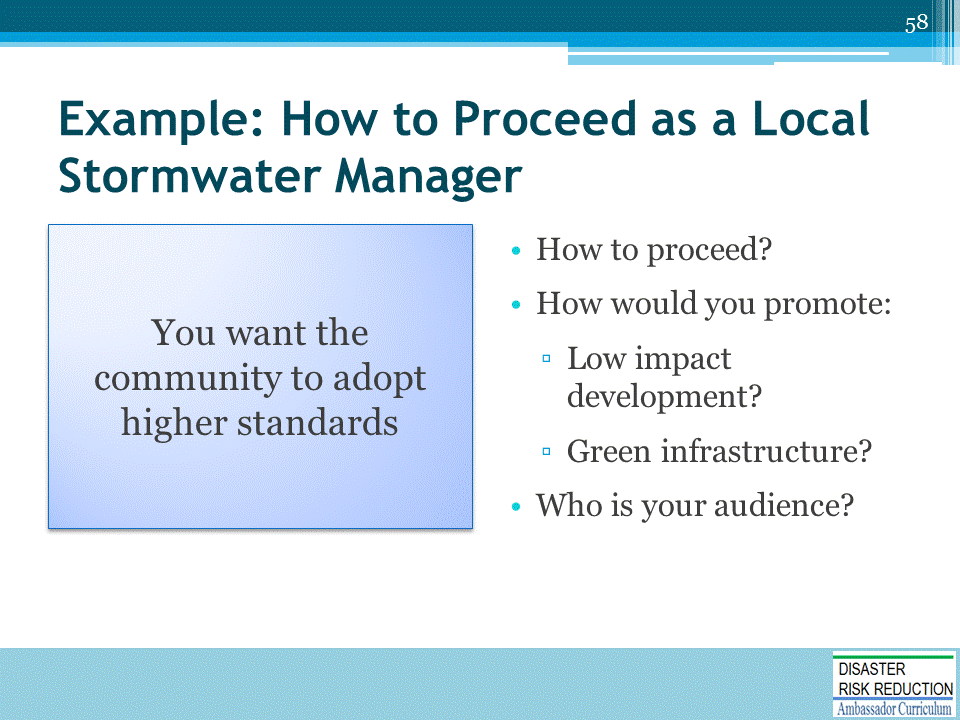 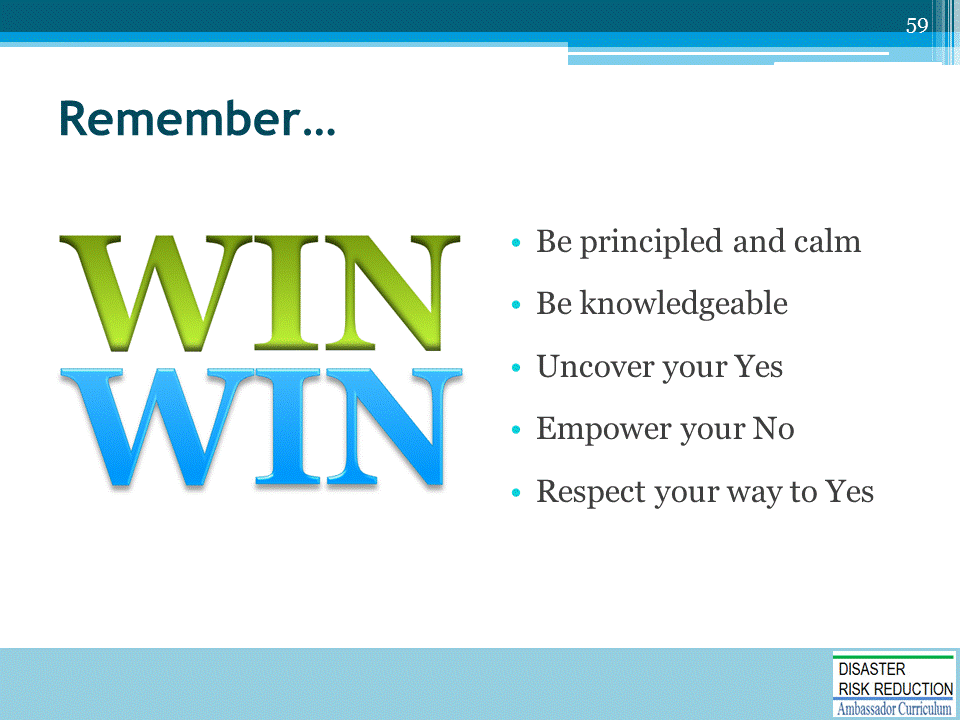 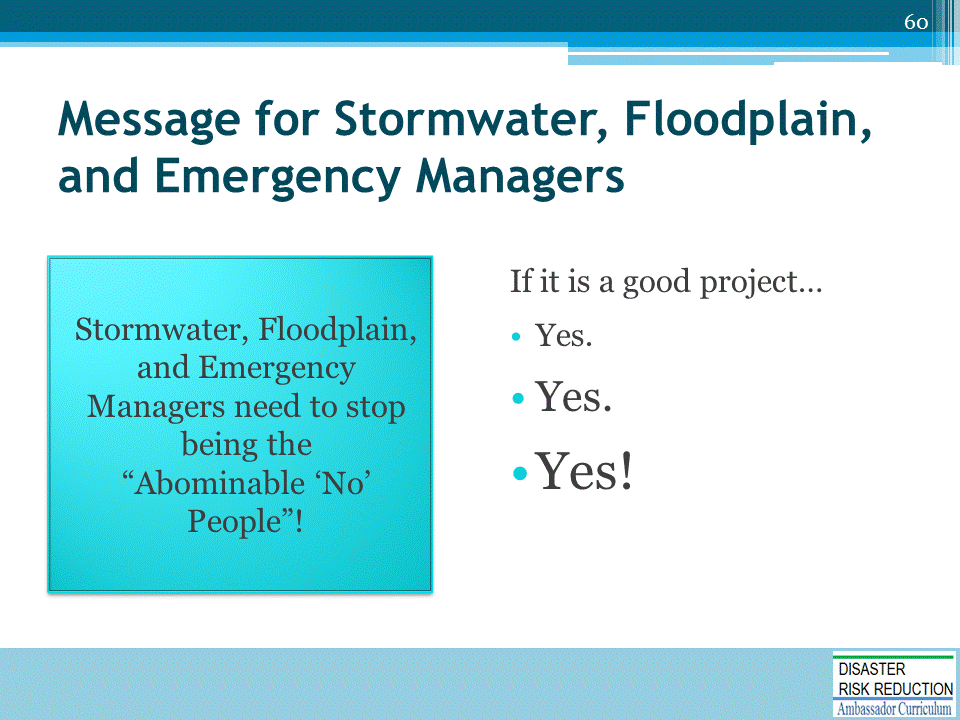 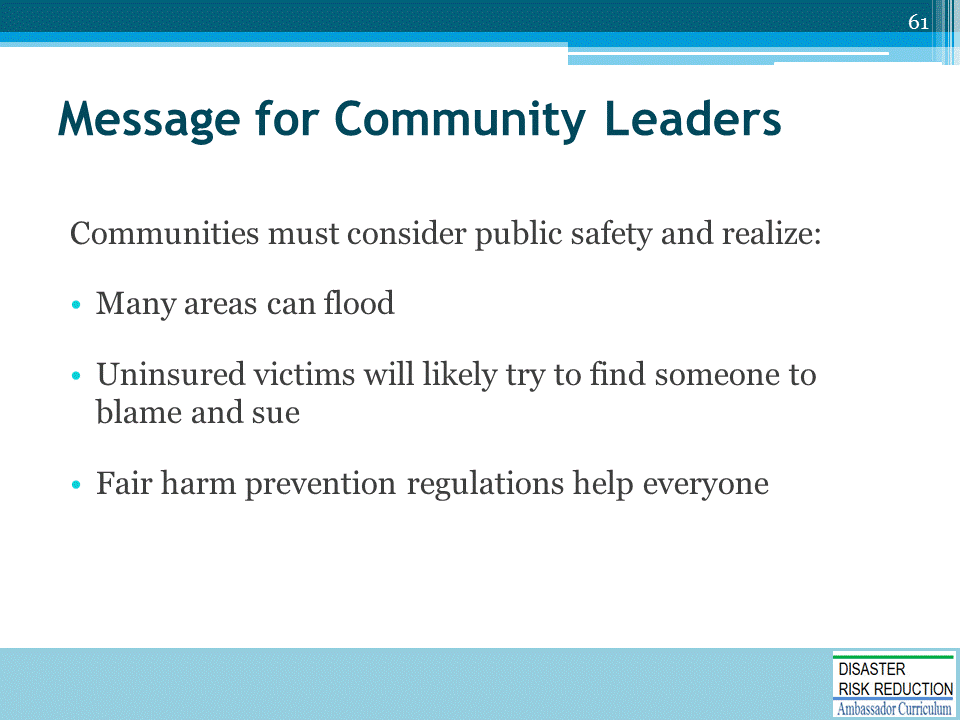 Three messagesThis is especially important for levee owners or operators.They should want all potentially affected by the failure of their facility to have flood insurance to protect their home, pension, community funds.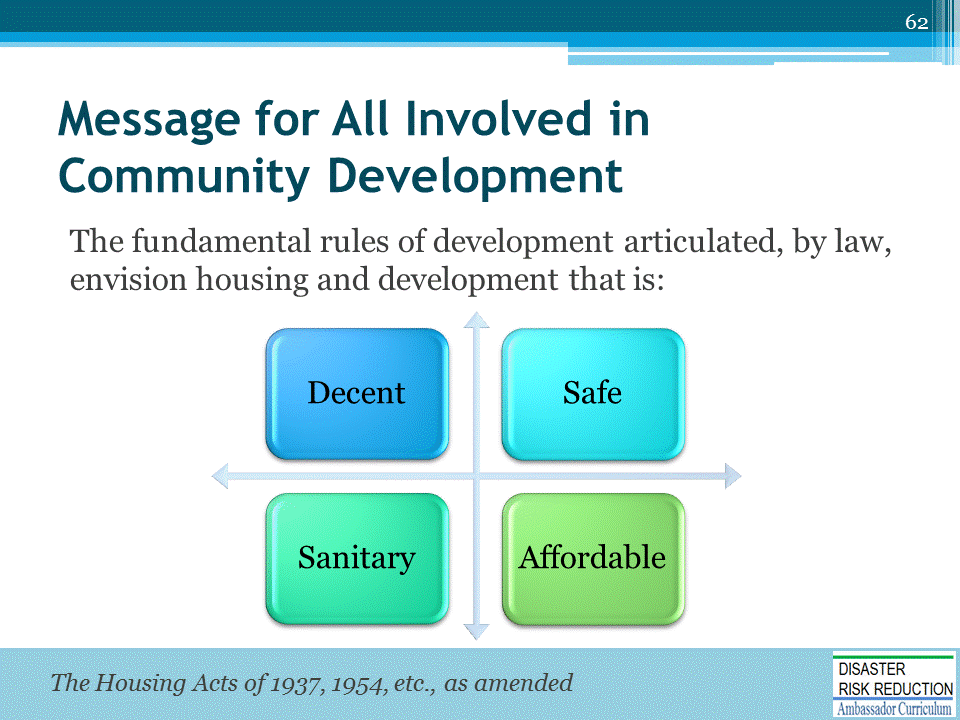 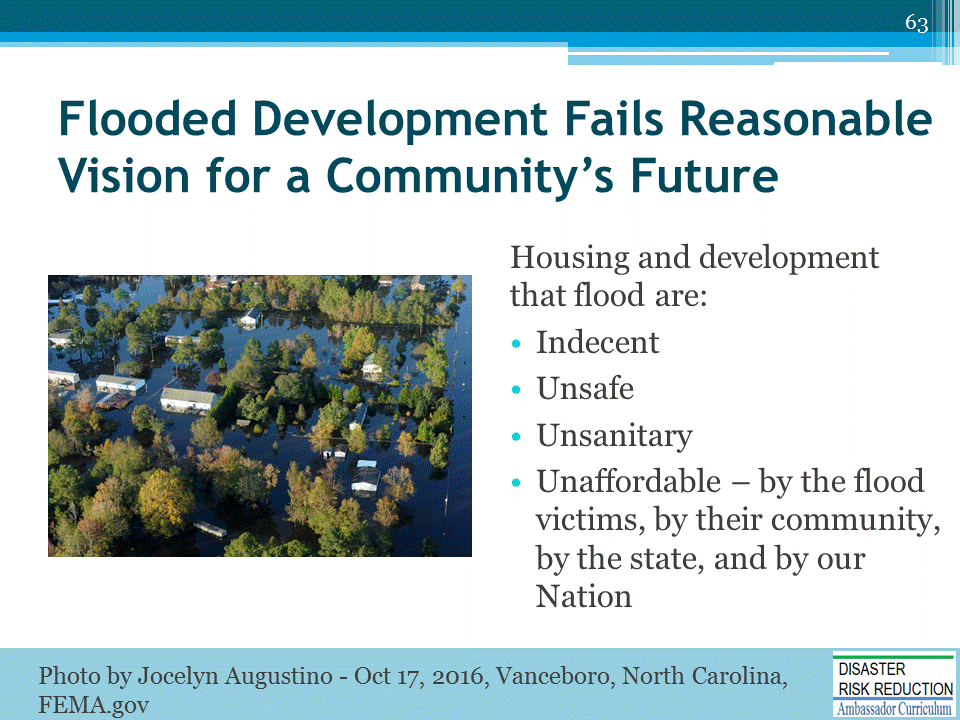 Photo: Vanceboro, NC, USA--October 17, 2016--Floodwaters remain high and surround many houses in Craven County. Residents impacted by the recent flooding are encouraged to call FEMA to register for assistance. Photo by Jocelyn Augustino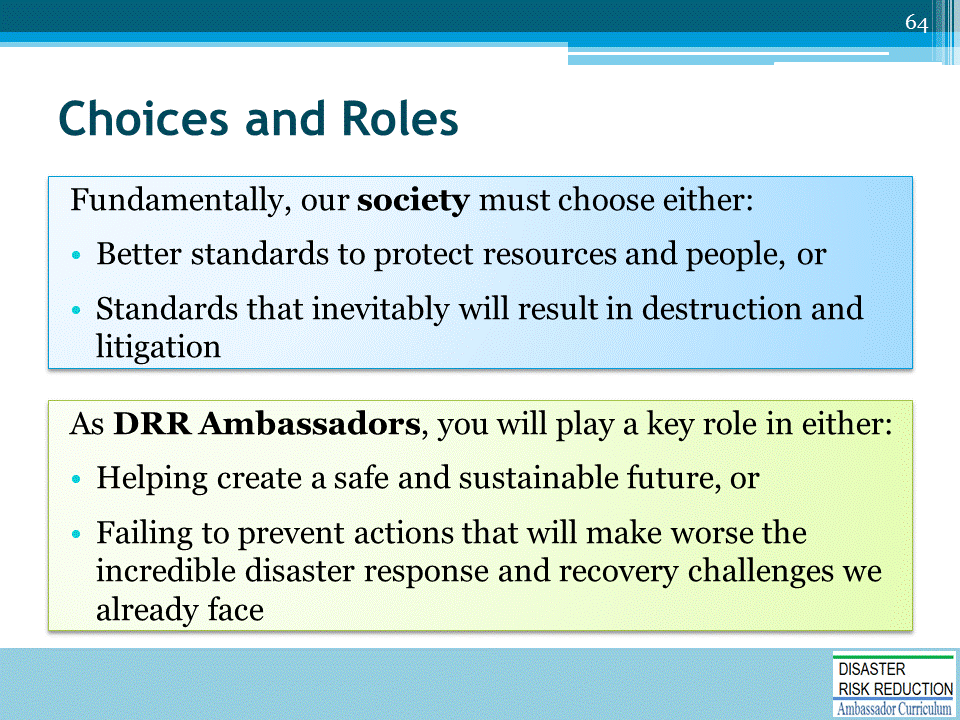 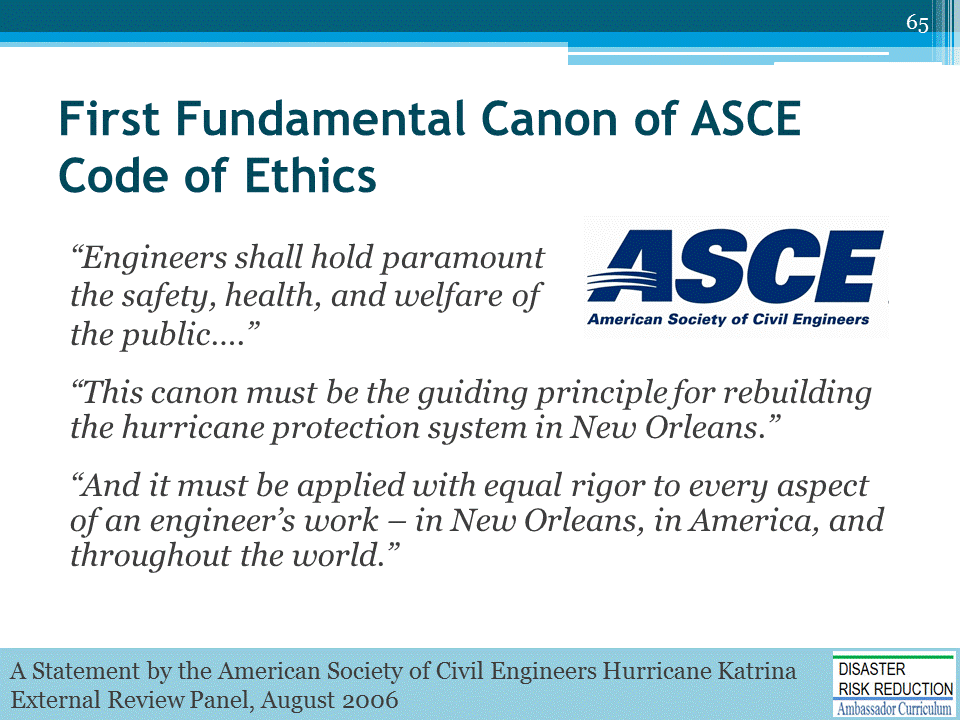 This quote if from A Statement by the American Society of Civil Engineers Hurricane Katrina External Review Panel issued late August 2006.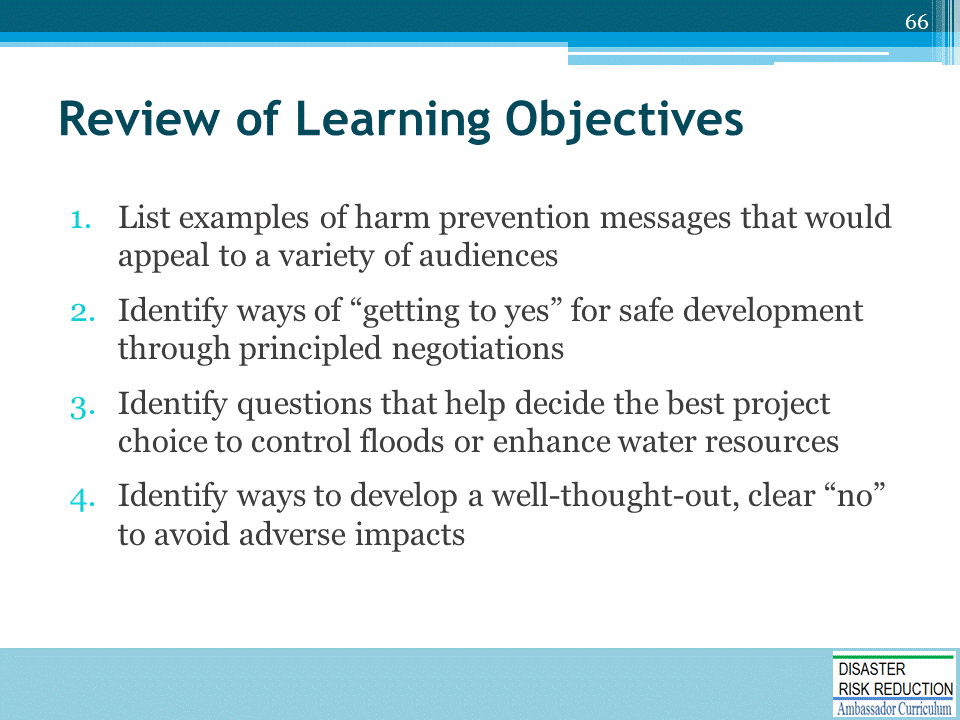 Discussion to engage participants and to assist achievement of Learning Objectives.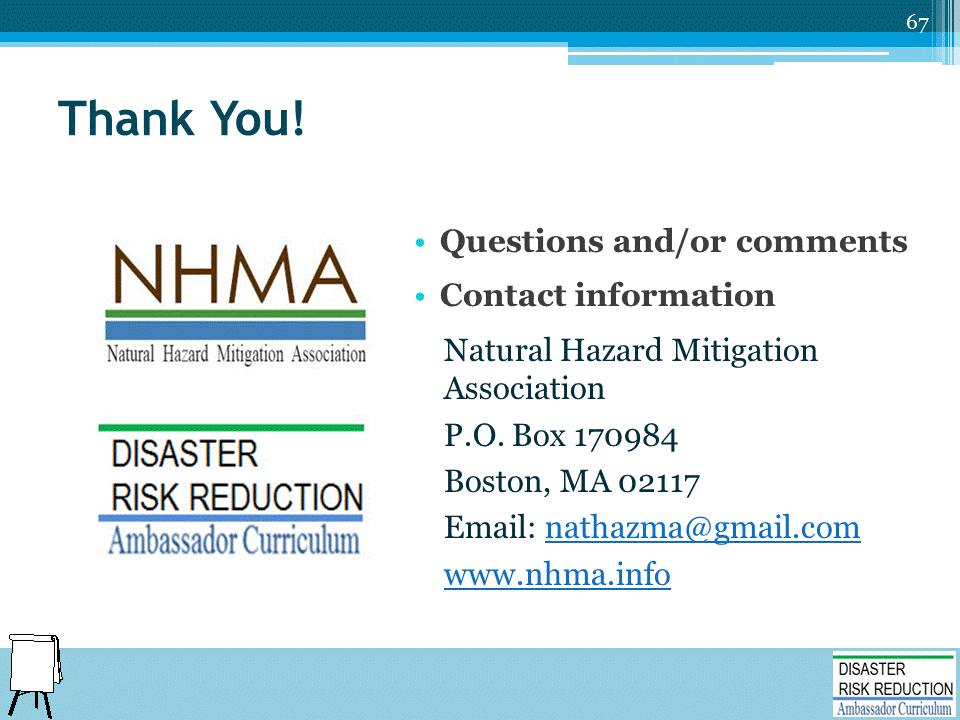 Record on easel pad any recommendations or questions to be addressed outside of the presentation.DRR AMBASSADOR CURRICULUM AT-A-GLANCEI.  Disaster Risk Reduction for a Safe and Prosperous Future I.  Disaster Risk Reduction for a Safe and Prosperous Future 1Introduction to the Natural Hazard Mitigation Association and Disaster Risk Reduction Ambassador Curriculum 2Introduction to Disaster Risk Reduction as a Foundation of Community Resilience 3Leadership for Disaster Risk Reduction 4Community Disaster Risk Reduction and Adaptation 5Approaching the Challenge of Disaster Risk Reduction: NIST Community Resilience Guide II. Forming a Community’s Vision for Disaster Risk ReductionII. Forming a Community’s Vision for Disaster Risk Reduction6Risk Assessment through Storytelling: An Asset-Based Approach 7Achieving Community Buy-in for Disaster Risk Reduction: Win-Win Approaches8Leveraging Resources to Improve Disaster Risk Reduction III.  Realizable, Practical, and Affordable Approaches for Moving from a Vision for Disaster Risk Reduction to a StrategyIII.  Realizable, Practical, and Affordable Approaches for Moving from a Vision for Disaster Risk Reduction to a Strategy9Selecting and Implementing a Strategy for Addressing Community Disaster Risk Problems10Integrating Hazard Mitigation into Local Planning 11Beyond Codes and Low-Impact Development12Creating the Plan: A Sustainable Floodplain Management Process ModelIV.  Resources and Tools for Implementing a Community’s Disaster Risk Reduction StrategyIV.  Resources and Tools for Implementing a Community’s Disaster Risk Reduction Strategy13Climate and Weather Tools and Trends14Risk Assessment Basics 15Legal and Policy Opportunities for Disaster Risk Reduction16Linking Catastrophe Insurance to Disaster Risk Reduction V.  Resources for Hazard-Specific Disaster Risk ReductionV.  Resources for Hazard-Specific Disaster Risk Reduction17Living with Water: Inland and Coastal Flooding18Design for Flood Resilience: Part I: Floodplain Management and Flood Resistant Design19Design for Flood Resilience: Part II: Green Infrastructure / Low Impact Development20Overcoming Impediments to Flood Resilience: Paths Forward 21Wildfire Mitigation22The Wildfire-Flood Connection23Severe Thunderstorm/Tornado Safe Rooms 24From Policy to Engineering: Earthquake Risks